Муниципальное бюджетное общеобразовательное учреждение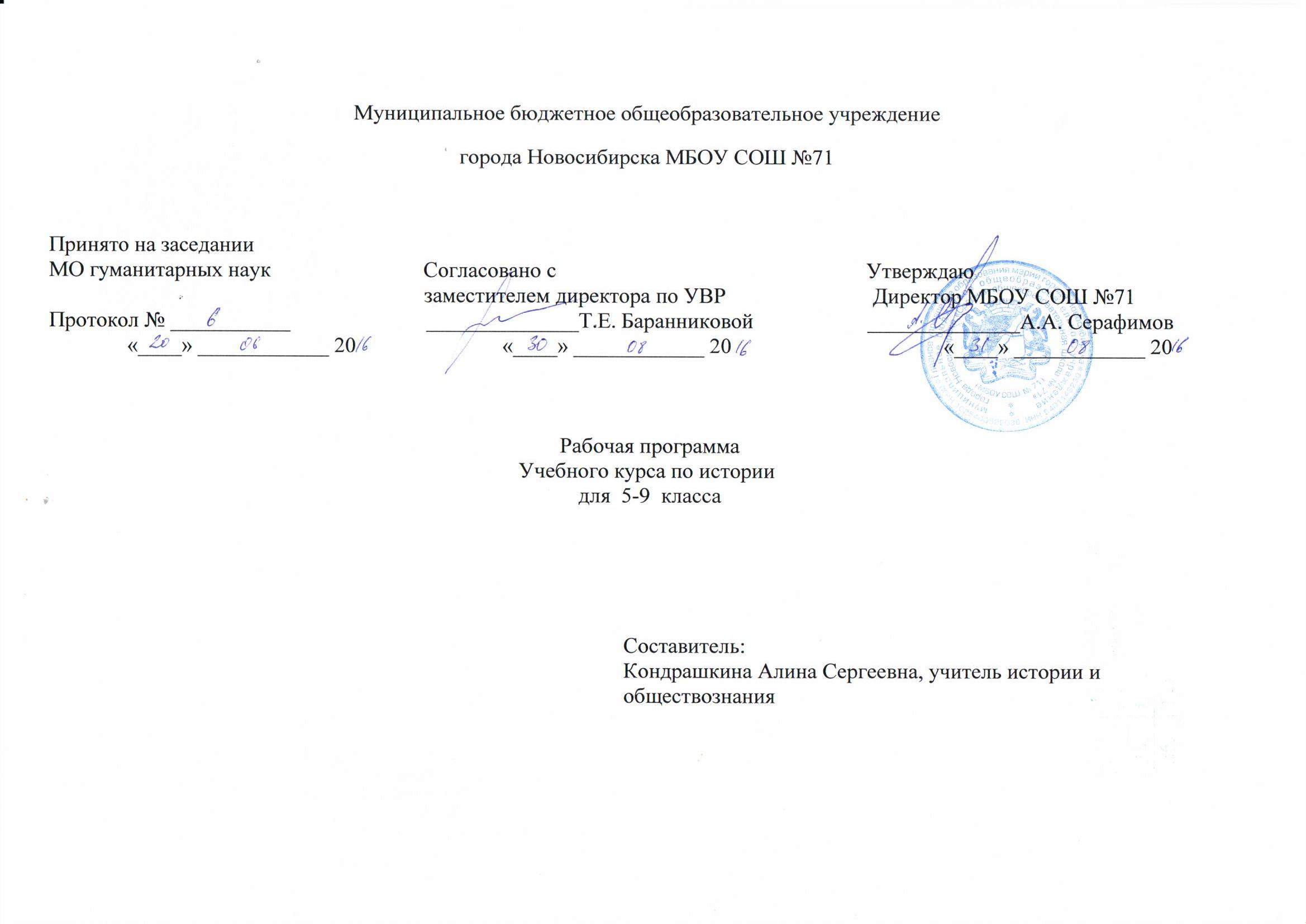 города Новосибирска МБОУ СОШ №71Принято на заседании МО гуманитарных наук                            Согласовано с                                                         Утверждаю                                                                     заместителем директора по УВР                           Директор МБОУ СОШ №71Протокол № ___________                         ______________Т.Е. Баранниковой                     ______________А.А. Серафимов «____» ____________ 20                           «____» ____________ 20                                       «____» ____________ 20 Рабочая программа Учебного курса по истории  для  5-9  классаПОЯСНИТЕЛЬНАЯ ЗАПИСКАРабочая программа по истории для 5-9 классов составлена на основе следующих нормативных документов:Федеральный закон Российской Федерации от 29 декабря 2012 г. N 273-ФЗ "Об образовании в Российской Федерации"Федеральный государственный образовательный стандарт основного общего образования, утвержденный приказом Министерства образования и науки РФ от 17 декабря 2010 № 1897 Приказа Министерства образования и науки РФ от 31 декабря 2015 года №1577 «О внесении изменений в Федеральный государственный образовательный стандарт основного общего образования, утвержденный приказом Министерства образования и науки РФ от 17 декабря 2010 г. № 1577».Примерная  программа  основного  общего  образования  по истории и программа курса «Всеобщая история. Программы для общеобразовательных учреждений. 5-9 классы» - М.: Просвещение, 2015. Основная образовательная программа основного общего образования образовательного МБОУ СОШ № 71Федеральный перечень учебников, рекомендованных (допущенных) Министерством образования и науки РФ к использованию в образовательном процессе в общеобразовательных школахИсторико-культурный стандартЛичностные результаты освоения основной образовательной программы:1. Российская гражданская идентичность (патриотизм, уважение к Отечеству, к прошлому и настоящему многонационального народа России,  чувство ответственности и долга перед Родиной, идентификация себя в качестве гражданина России, субъективная значимость использования русского языка и языков народов России, осознание и ощущение личностной сопричастности судьбе российского народа). Осознание этнической принадлежности, знание истории, языка, культуры своего народа, своего края, основ культурного наследия народов России и человечества (идентичность человека с российской многонациональной культурой, сопричастность истории народов и государств, находившихся на территории современной России); интериоризация гуманистических, демократических и традиционных ценностей многонационального российского общества. Осознанное, уважительное и доброжелательное отношение к истории, культуре, религии, традициям, языкам, ценностям народов России и народов мира.2. Готовность и способность обучающихся к саморазвитию и самообразованию на основе мотивации к обучению и познанию; готовность и способность осознанному выбору и построению дальнейшей индивидуальной траектории образования на базе ориентировки в мире профессий и профессиональных предпочтений, с учетом устойчивых познавательных интересов.3. Развитое моральное сознание и компетентность в решении моральных проблем на основе личностного выбора, формирование нравственных чувств и нравственного поведения, осознанного и ответственного отношения к собственным поступкам (способность к нравственному самосовершенствованию; веротерпимость, уважительное отношение к религиозным чувствам, взглядам людей или их отсутствию; знание основных норм морали, нравственных, духовных идеалов, хранимых в культурных традициях народов России, готовность на их основе к сознательному самоограничению в поступках, поведении, расточительном потребительстве; сформированность представлений об основах светской этики, культуры традиционных религий, их роли в развитии культуры и истории России и человечества, в становлении гражданского общества и российской государственности; понимание значения нравственности, веры и религии в жизни человека, семьи и общества). Сформированность ответственного отношения к учению; уважительного отношения к труду, наличие опыта участия в социально значимом труде. Осознание значения семьи в жизни человека и общества, принятие ценности семейной жизни, уважительное и заботливое отношение к членам своей семьи.4. Сформированность целостного мировоззрения, соответствующего современному уровню развития науки и общественной практики, учитывающего социальное, культурное, языковое, духовное многообразие современного мира.5. Осознанное, уважительное и доброжелательное отношение к другому человеку, его мнению, мировоззрению, культуре, языку, вере, гражданской позиции. Готовность и способность вести диалог с другими людьми и достигать в нем взаимопонимания (идентификация себя как полноправного субъекта общения, готовность к конструированию образа партнера по диалогу, готовность к конструированию образа допустимых способов диалога, готовность к конструированию процесса диалога как конвенционирования интересов, процедур, готовность и способность к ведению переговоров). 6. Освоенность социальных норм, правил поведения, ролей и форм социальной жизни в группах и сообществах. Участие в школьном самоуправлении и общественной жизни в пределах возрастных компетенций с учетом региональных, этнокультурных, социальных и экономических особенностей (формирование готовности к участию в процессе упорядочения социальных связей и отношений, в которые включены и которые формируют сами учащиеся; включенность в непосредственное гражданское участие, готовность участвовать в жизнедеятельности подросткового общественного объединения, продуктивно взаимодействующего с социальной средой и социальными институтами; идентификация себя в качестве субъекта социальных преобразований, освоение компетентностей в сфере организаторской деятельности; интериоризация ценностей созидательного отношения к окружающей действительности, ценностей социального творчества, ценности продуктивной организации совместной деятельности, самореализации в группе и организации, ценности «другого» как равноправного партнера, формирование компетенций анализа, проектирования, организации деятельности, рефлексии изменений, способов взаимовыгодного сотрудничества, способов реализации собственного лидерского потенциала).7. Развитость эстетического сознания через освоение художественного наследия народов России и мира, творческой деятельности эстетического характера (способность понимать художественные произведения, отражающие разные этнокультурные традиции; способность к эмоционально-ценностному освоению мира, самовыражению и ориентации в художественном и нравственном пространстве культуры; уважение к истории культуры своего Отечества, выраженной в том числе в понимании красоты человека; потребность в общении с художественными произведениями, сформированность активного отношения к традициям художественной культуры как смысловой, эстетической и личностно-значимой ценности). Метапредметные результаты освоения ООП.Метапредметные результаты включают освоенные обучающимися межпредметные понятия и универсальные учебные действия (регулятивные, познавательные,    коммуникативные).Межпредметные понятия    Условием формирования межпредметных понятий, например таких как система, факт, закономерность, феномен, анализ, синтез является овладение обучающимися основами читательской компетенции, приобретение навыков работы с информацией, участие  в проектной деятельности.     В основной школе на всех предметах будет продолжена работа по формированию и развитию основ читательской компетенции. Обучающиеся овладеют чтением как средством осуществления своих дальнейших планов: продолжения образования и самообразования, осознанного планирования своего актуального и перспективного круга чтения, в том числе досугового, подготовки к трудовой и социальной деятельности. У выпускников будет сформирована потребность в систематическом чтении как средстве познания мира и себя в этом мире, гармонизации отношений человека и общества, создании образа «потребного будущего».При изучении учебных предметов обучающиеся усовершенствуют приобретённые на первом уровне навыки работы с информацией и пополнят их. Они смогут работать с текстами, преобразовывать и интерпретировать содержащуюся в них информацию, в том числе:• систематизировать, сопоставлять, анализировать, обобщать и интерпретировать информацию, содержащуюся в готовых информационных объектах;• выделять главную и избыточную информацию, выполнять смысловое свёртывание выделенных фактов, мыслей; представлять информацию в сжатой словесной форме (в виде плана или тезисов) и в наглядно-символической форме (в виде таблиц, графических схем и диаграмм, карт понятий — концептуальных диаграмм, опорных конспектов);• заполнять и дополнять таблицы, схемы, диаграммы, тексты.В ходе изучения всех учебных предметов обучающиеся приобретут опыт проектной деятельности как особой формы учебной работы, способствующей воспитанию самостоятельности, инициативности, ответственности, повышению мотивации и эффективности учебной деятельности; в ходе реализации исходного замысла на практическом уровне овладеют умением выбирать адекватные стоящей задаче средства, принимать решения, в том числе и в ситуациях неопределённости. Они получат возможность развить способность к разработке нескольких вариантов решений, к поиску нестандартных решений, поиску и осуществлению наиболее приемлемого решения.Перечень ключевых межпредметных понятий определяется в ходе разработки основной образовательной программы основного общего образования образовательной организации в зависимости от материально-технического оснащения, кадрового потенциала, используемых методов работы и образовательных технологий.В соответствии ФГОС ООО выделяются три группы универсальных учебных действий: регулятивные, познавательные, коммуникативные.Регулятивные УУДУмение самостоятельно определять цели обучения, ставить и формулировать новые задачи в учебе и познавательной деятельности, развивать мотивы и интересы своей познавательной деятельности. Обучающийся сможет:анализировать существующие и планировать будущие образовательные результаты;идентифицировать собственные проблемы и определять главную проблему;выдвигать версии решения проблемы, формулировать гипотезы, предвосхищать конечный результат;ставить цель деятельности на основе определенной проблемы и существующих возможностей;формулировать учебные задачи как шаги достижения поставленной цели деятельности;обосновывать целевые ориентиры и приоритеты ссылками на ценности, указывая и обосновывая логическую последовательность шагов.Умение самостоятельно планировать пути достижения целей, в том числе альтернативные, осознанно выбирать наиболее эффективные способы решения учебных и познавательных задач. Обучающийся сможет:определять необходимые действие(я) в соответствии с учебной и познавательной задачей и составлять алгоритм их выполнения;обосновывать и осуществлять выбор наиболее эффективных способов решения учебных и познавательных задач;определять/находить, в том числе из предложенных вариантов, условия для выполнения учебной и познавательной задачи;выстраивать жизненные планы на краткосрочное будущее (заявлять целевые ориентиры, ставить адекватные им задачи и предлагать действия, указывая и обосновывая логическую последовательность шагов);выбирать из предложенных вариантов и самостоятельно искать средства/ресурсы для решения задачи/достижения цели;составлять план решения проблемы (выполнения проекта, проведения исследования);определять потенциальные затруднения при решении учебной и познавательной задачи и находить средства для их устранения;описывать свой опыт, оформляя его для передачи другим людям в виде технологии решения практических задач определенного класса;планировать и корректировать свою индивидуальную образовательную траекторию.Умение соотносить свои действия с планируемыми результатами, осуществлять контроль своей деятельности в процессе достижения результата, определять способы действий в рамках предложенных условий и требований, корректировать свои действия в соответствии с изменяющейся ситуацией. Обучающийся сможет:определять совместно с педагогом и сверстниками критерии планируемых результатов и критерии оценки своей учебной деятельности;систематизировать (в том числе выбирать приоритетные) критерии планируемых результатов и оценки своей деятельности;отбирать инструменты для оценивания своей деятельности, осуществлять самоконтроль своей деятельности в рамках предложенных условий и требований;оценивать свою деятельность, аргументируя причины достижения или отсутствия планируемого результата;находить достаточные средства для выполнения учебных действий в изменяющейся ситуации и/или при отсутствии планируемого результата;работая по своему плану, вносить коррективы в текущую деятельность на основе анализа изменений ситуации для получения запланированных характеристик продукта/результата;устанавливать связь между полученными характеристиками продукта и характеристиками процесса деятельности и по завершении деятельности предлагать изменение характеристик процесса для получения улучшенных характеристик продукта;сверять свои действия с целью и, при необходимости, исправлять ошибки самостоятельно.Умение оценивать правильность выполнения учебной задачи, собственные возможности ее решения. Обучающийся сможет:определять критерии правильности (корректности) выполнения учебной задачи;анализировать и обосновывать применение соответствующего инструментария для выполнения учебной задачи;свободно пользоваться выработанными критериями оценки и самооценки, исходя из цели и имеющихся средств, различая результат и способы действий;оценивать продукт своей деятельности по заданным и/или самостоятельно определенным критериям в соответствии с целью деятельности;обосновывать достижимость цели выбранным способом на основе оценки своих внутренних ресурсов и доступных внешних ресурсов;фиксировать и анализировать динамику собственных образовательных результатов.Владение основами самоконтроля, самооценки, принятия решений и осуществления осознанного выбора в учебной и познавательной. Обучающийся сможет:наблюдать и анализировать собственную учебную и познавательную деятельность и деятельность других обучающихся в процессе взаимопроверки;соотносить реальные и планируемые результаты индивидуальной образовательной деятельности и делать выводы;принимать решение в учебной ситуации и нести за него ответственность;самостоятельно определять причины своего успеха или неуспеха и находить способы выхода из ситуации неуспеха;ретроспективно определять, какие действия по решению учебной задачи или параметры этих действий привели к получению имеющегося продукта учебной деятельности;демонстрировать приемы регуляции психофизиологических/ эмоциональных состояний для достижения эффекта успокоения (устранения эмоциональной напряженности), эффекта восстановления (ослабления проявлений утомления), эффекта активизации (повышения психофизиологической реактивности).Познавательные УУДУмение определять понятия, создавать обобщения, устанавливать аналогии, классифицировать, самостоятельно выбирать основания и критерии для классификации, устанавливать причинно-следственные связи, строить логическое рассуждение, умозаключение (индуктивное, дедуктивное, по аналогии) и делать выводы. Обучающийся сможет:выделять общий признак двух или нескольких предметов или явлений и объяснять их сходство;объединять предметы и явления в группы по определенным признакам, сравнивать, классифицировать и обобщать факты и явления;выделять явление из общего ряда других явлений;определять обстоятельства, которые предшествовали возникновению связи между явлениями, из этих обстоятельств выделять определяющие, способные быть причиной данного явления, выявлять причины и следствия явлений;строить рассуждение от общих закономерностей к частным явлениям и от частных явлений к общим закономерностям;строить рассуждение на основе сравнения предметов и явлений, выделяя при этом общие признаки;излагать полученную информацию, интерпретируя ее в контексте решаемой задачи;вербализовать эмоциональное впечатление, оказанное на него источником;объяснять явления, процессы, связи и отношения, выявляемые в ходе познавательной и исследовательской деятельности (приводить объяснение с изменением формы представления; объяснять, детализируя или обобщая; объяснять с заданной точки зрения);выявлять и называть причины события, явления, в том числе возможные /наиболее вероятные причины, возможные последствия заданной причины, самостоятельно осуществляя причинно-следственный анализ;делать вывод на основе критического анализа разных точек зрения, подтверждать вывод собственной аргументацией или самостоятельно полученными данными.Умение создавать, применять и преобразовывать знаки и символы, модели и схемы для решения учебных и познавательных задач. Обучающийся сможет:переводить сложную по составу (многоаспектную) информацию из графического или формализованного (символьного) представления в текстовое, и наоборот;строить схему, алгоритм действия, исправлять или восстанавливать неизвестный ранее алгоритм на основе имеющегося знания об объекте, к которому применяется алгоритм;строить доказательство: прямое, косвенное, от противного;анализировать/рефлексировать опыт разработки и реализации учебного проекта, исследования (теоретического, эмпирического) на основе предложенной проблемной ситуации, поставленной цели и/или заданных критериев оценки продукта/результата.Смысловое чтение. Обучающийся сможет:находить в тексте требуемую информацию (в соответствии с целями своей деятельности);ориентироваться в содержании текста, понимать целостный смысл текста, структурировать текст;устанавливать взаимосвязь описанных в тексте событий, явлений, процессов;резюмировать главную идею текста; Развитие мотивации к овладению культурой активного использования словарей и других поисковых систем. Обучающийся сможет:определять необходимые ключевые поисковые слова и запросы;осуществлять взаимодействие с электронными поисковыми системами, словарями;формировать множественную выборку из поисковых источников для объективизации результатов поиска;соотносить полученные результаты поиска со своей деятельностью.Коммуникативные УУДУмение организовывать учебное сотрудничество и совместную деятельность с учителем и сверстниками; работать индивидуально и в группе: находить общее решение и разрешать конфликты на основе согласования позиций и учета интересов; формулировать, аргументировать и отстаивать свое мнение. Обучающийся сможет:определять возможные роли в совместной деятельности;играть определенную роль в совместной деятельности;принимать позицию собеседника, понимая позицию другого, различать в его речи: мнение (точку зрения), доказательство (аргументы), факты; гипотезы, аксиомы, теории;определять свои действия и действия партнера, которые способствовали или препятствовали продуктивной коммуникации;строить позитивные отношения в процессе учебной и познавательной деятельности;корректно и аргументированно отстаивать свою точку зрения, в дискуссии уметь выдвигать контраргументы, перефразировать свою мысль (владение механизмом эквивалентных замен);критически относиться к собственному мнению, с достоинством признавать ошибочность своего мнения (если оно таково) и корректировать его;предлагать альтернативное решение в конфликтной ситуации;выделять общую точку зрения в дискуссии;договариваться о правилах и вопросах для обсуждения в соответствии с поставленной перед группой задачей;организовывать учебное взаимодействие в группе (определять общие цели, распределять роли, договариваться друг с другом и т. д.);устранять в рамках диалога разрывы в коммуникации, обусловленные непониманием/неприятием со стороны собеседника задачи, формы или содержания диалога.Умение осознанно использовать речевые средства в соответствии с задачей коммуникации для выражения своих чувств, мыслей и потребностей для планирования и регуляции своей деятельности; владение устной и письменной речью, монологической контекстной речью. Обучающийся сможет:определять задачу коммуникации и в соответствии с ней отбирать речевые средства;отбирать и использовать речевые средства в процессе коммуникации с другими людьми (диалог в паре, в малой группе и т. д.);представлять в устной или письменной форме развернутый план собственной деятельности;соблюдать нормы публичной речи, регламент в монологе и дискуссии в соответствии с коммуникативной задачей;высказывать и обосновывать мнение (суждение) и запрашивать мнение партнера в рамках диалога;принимать решение в ходе диалога и согласовывать его с собеседником;создавать письменные «клишированные» и оригинальные тексты с использованием необходимых речевых средств;использовать вербальные средства (средства логической связи) для выделения смысловых блоков своего выступления;использовать невербальные средства или наглядные материалы, подготовленные/отобранные под руководством учителя;делать оценочный вывод о достижении цели коммуникации непосредственно после завершения коммуникативного контакта и обосновывать его.Формирование и развитие компетентности в области использования информационно-коммуникационных технологий (далее – ИКТ). Обучающийся сможет:целенаправленно искать и использовать информационные ресурсы, необходимые для решения учебных и практических задач с помощью средств ИКТ;выбирать, строить и использовать адекватную информационную модель для передачи своих мыслей средствами естественных и формальных языков в соответствии с условиями коммуникации;выделять информационный аспект задачи, оперировать данными, использовать модель решения задачи;использовать компьютерные технологии (включая выбор адекватных задаче инструментальных программно-аппаратных средств и сервисов) для решения информационных и коммуникационных учебных задач, в том числе: вычисление, написание писем, сочинений, докладов, рефератов, создание презентаций и др.;использовать информацию с учетом этических и правовых норм;создавать информационные ресурсы разного типа и для разных аудиторий, соблюдать информационную гигиену и правила информационной безопасности.Предметные результаты:Целостные представления об историческом пути человечества, разных народов и государств как необходимой основы миропонимания и познания современного общества; о преемственности исторических эпох и непрерывности исторических процессов; о месте и роли России в мировой истории;Базовые исторические знания об основных этапах и закономерностях развития человеческого общества с древности до наших дней;Способность применения понятийный аппарат исторического знания и приемы исторического анализа для раскрытия сущности и значения событий и явлений прошлого и современности;Способность применять исторические знания для осмысления общественных событий и явлений прошлого и современности;умение искать, анализировать, систематизировать и оценивать историческую информацию различных исторических и современных источников, раскрывая ее социальную принадлежность и познавательную ценность; способность определять и аргументировать свое отношение к ней;умение работать с письменными, изобразительными и вещественными историческими источниками, понимать и интерпретировать содержащуюся в них информацию;уважение к мировому и отечественному историческому наследию, культуре своего и других народов; готовность применять исторические знания для выявления и сохранения исторических и культурных памятников своей страны и мира.Предметные  результаты  по  курсу  «Всеобщая  история. История Древнего мира» (5 класс)Выпускник научится:• определять место исторических событий во времени, объяснять смысл основных хронологических понятий, терминов (тысячелетие, век, до нашей эры, нашей эры);• использовать историческую карту как источник информации о расселении человеческих общностей в эпохи первобытности и Древнего мира, расположении древних цивилизаций и государств, местах важнейших событий;• проводить поиск информации в отрывках исторических текстов, материальных памятниках Древнего мира;• описывать условия существования, основные занятия, образ жизни людей в древности, памятники древней культуры; рассказывать о событиях древней истории;• раскрывать характерные, существенные черты: а) форм государственного устройства древних обществ (с использованием понятий «деспотия», «полис», «республика», «закон», «империя», «метрополия», «колония» и др.); б) положения основных групп населения в древневосточных и античных обществах (правители и подданные, свободные и рабы); в) религиозных верований людей в древности;• объяснять в чем заключались назначение и художественные достоинства памятников древней культуры: архитектурных сооружений, предметов быта, произведений искусства;• давать оценку наиболее значительным событиям и личностям древней истории.Выпускник получит возможность научиться:• давать характеристику общественного строя древних государств;• сопоставлять свидетельства различных исторических источников, выявляя в них общее и различия;• видеть проявления влияния античного искусства в окружающей среде;• высказывать суждения о значении и месте исторического и культурного наследия древних обществ в мировой истории.Предметные  результаты  по  курсу  «Всеобщая  история. История Средних веков», ««История России с древнейших времен до конца XVI века» Выпускник научится:• локализовать во времени общие рамки и события Средневековья, этапы становления и развития Российского государства; соотносить хронологию истории Руси и всеобщей истории;• использовать историческую карту как источник информации о территории, об экономических и культурных центрах Руси и других государств в Средние века, о направлениях крупнейших передвижений людей – походов, завоеваний, колонизаций и др.;• проводить поиск информации в исторических текстах, материальных исторических памятниках Средневековья;• составлять описание образа жизни различных групп населения в средневековых обществах на Руси и в других странах, памятников материальной и художественной культуры; рассказывать о значительных событиях средневековой истории;• раскрывать характерные, существенные черты: а) экономических и социальных отношений, политического строя на Руси и в других государствах; ценностей, господствовавших в средневековых обществах, религиозных воззрений, представлений средневекового человека о мире;• объяснять причины и следствия ключевых событий отечественной и всеобщей истории Средних веков;• сопоставлять развитие Руси и других стран в период Средневековья, показывать общие черты и особенности (в связи с понятиями «политическая раздробленность», «централизованное государство» и др.);• давать оценку событиям и личностям отечественной и всеобщей истории Средних веков.Выпускник получит возможность научиться:• давать сопоставительную характеристику политического устройства государств Средневековья (Русь, Запад, Восток);• сравнивать свидетельства различных исторических источников, выявляя в них общее и различия;• составлять на основе информации учебника и дополнительной литературы описания памятников средневековой культуры Руси и других стран, объяснять, в чем заключаются их художественные достоинства и значение.Выпускник научится:• определять место исторических событий во времени, объяснять смысл основных хронологических понятий, терминов (тысячелетие, век, до нашей эры, нашей эры);• использовать историческую карту как источник информации о расселении человеческих общностей в эпохи первобытности и Древнего мира, расположении древних цивилизаций и государств, местах важнейших событий;• проводить поиск информации в отрывках исторических текстов, материальных памятниках Древнего мира;• описывать условия существования, основные занятия, образ жизни людей в древности, памятники древней культуры; рассказывать о событиях древней истории;• раскрывать характерные, существенные черты: а) форм государственного устройства древних обществ (с использованием понятий «деспотия», «полис», «республика», «закон», «империя», «метрополия», «колония» и др.); б) положения основных групп населения в древневосточных и античных обществах (правители и подданные, свободные и рабы); в) религиозных верований людей в древности;• объяснять, в чем заключались назначение и художественные достоинства памятников древней культуры: архитектурных сооружений, предметов быта, произведений искусства;• давать оценку наиболее значительным событиям и личностям древней истории.Выпускник получит возможность научиться:• давать характеристику общественного строя древних государств;• сопоставлять свидетельства различных исторических источников, выявляя в них общее и различия;• видеть проявления влияния античного искусства в окружающей среде;• высказывать суждения о значении и месте исторического и культурного наследия древних обществ в мировой истории.Предметные  результаты  по  курсу  «Всеобщая  история. История Нового времени. Россия в XVI – ХIХ веках» (7–9 класс)Выпускник научится:• локализовать во времени хронологические рамки и рубежные события Нового времени как исторической эпохи, основные этапы отечественной и всеобщей истории Нового времени; соотносить хронологию истории России и всеобщей истории в Новое время;• использовать историческую карту как источник информации о границах России и других государств в Новое время, об основных процессах социально-экономического развития, о местах важнейших событий, направлениях значительных передвижений – походов, завоеваний, колонизации и др.;• анализировать информацию различных источников по отечественной и всеобщей истории Нового времени; • составлять описание положения и образа жизни основных социальных групп в России и других странах в Новое время, памятников материальной и художественной культуры; рассказывать о значительных событиях и личностях отечественной и всеобщей истории Нового времени;• систематизировать исторический материал, содержащийся в учебной и дополнительной литературе по отечественной и всеобщей истории Нового времени;• раскрывать характерные, существенные черты: а) экономического и социального развития России и других стран в Новое время; б) эволюции политического строя (включая понятия «монархия», «самодержавие», «абсолютизм» и др.); в) развития общественного движения («консерватизм», «либерализм», «социализм»); г) представлений о мире и общественных ценностях; д) художественной культуры Нового времени;• объяснять причины и следствия ключевых событий и процессов отечественной и всеобщей истории Нового времени (социальных движений, реформ и революций, взаимодействий между народами и др.);• сопоставлять развитие России и других стран в Новое время, сравнивать исторические ситуации и события;• давать оценку событиям и личностям отечественной и всеобщей истории Нового времени.Выпускник получит возможность научиться:• используя историческую карту, характеризовать социально-экономическое и политическое развитие России, других государств в Новое время;• использовать элементы источниковедческого анализа при работе с историческими материалами (определение принадлежности и достоверности источника, позиций автора и др.);• сравнивать развитие России и других стран в Новое время, объяснять, в чем заключались общие черты и особенности; • применять знания по истории России и своего края в Новое время при составлении описаний исторических и культурных памятников своего города, края и т. д.Изучение предметной области «Основы духовно-нравственной культуры народов России» организовано итегрировано с курсом «История России. Всеобщая история»» и   должно обеспечить:-воспитание способности к духовному развитию, нравственному самосовершенствованию; воспитание веротерпимости, уважительного отношения к религиозным чувствам, взглядам людей или их отсутствию;-знание основных норм морали, нравственных, духовных идеалов, хранимых в культурных традициях народов России, готовность на их основе к сознательному самоограничению в поступках, поведении, расточительном потребительстве;-формирование представлений об основах светской этики, культуры традиционных религий, их роли в развитии культуры и истории России и человечества, в становлении гражданского общества и российской государственности;-понимание значения нравственности, веры и религии в жизни человека, семьи и общества;-формирование представлений об исторической роли традиционных религий и гражданского общества в становлении российской государственностиВыпускник научится: -формированию образа мира как единого и целостного при разнообразии культур, национальностей, религий, отказу от деления на «своих» и «чужих», уважительному отношению к истории и культуре всех народов;-самостоятельности и личной ответственности за свои поступки на основе представлений о нравственных нормах, социальной справедливости и свободе;-доброжелательности и эмоционально-нравственной отзывчивости, пониманию и сопереживанию чувствам других людей; - признавать возможность существования различных точек зрения и права каждого иметь свою собственную; готовности слушать собеседника и вести диалог; излагать своё мнение и аргументировать свою точку зрения и оценку событий;  -осознанию ценности человеческой жизни.–понимать  основные нормы морали, нравственные, духовные идеалы, хранимые в культурных традициях народов России и Новосибирской области;Выпускник получит возможность научиться:-адекватно использовать речевые средства и средства информационно-коммуникационных технологий для решения различных коммуникативных и познавательных задач;-умению осуществлять информационный поиск для выполнения учебных заданий;-логическим действиям анализа, синтеза, сравнения, обобщения, классификации, установлению аналогий и причинно-следственных связей, построения рассуждений, отнесения к известным понятиям.Общая характеристика курса «Всеобщая  история. История  Древнего  мира» (5 класс)        Изучение древней истории основывается на цивилизационно-гуманитарном подходе к историческому процессу. Многозначное понятие «цивилизация» даётся в курсе вначале в значении «стадия общественного развития». Более полное понимание термина «цивилизация»  как совокупности хозяйственных, политических, идеологических особенностей определённого общества даётся на примере античной (полисной) цивилизации.        В то же время содержание программы выстраивается на основе трёх основных  линий: исторического времени, исторического пространства и исторического движения. Эти линии соединяет воедино сквозная линия – человек, личность в истории.         Содержание курса «История Древнего мира» основывается на следующих принципах:       -принципе историзма, рассматривающем все исторические факты, явления и события в их последовательности, взаимосвязи и взаимообусловленности. Любое историческое явление необходимо изучать в динамике. Событие или личность не могут быть исследованы вне временных рамок;       -принципе объективности, основанном на фактах в их истинном содержании, без искажения и формализации. Принцип предполагает исследовать каждое явление разносторонне и многогранно;       -принципе социального подхода, предполагающем рассмотрение исторических процессов с учетом социальных интересов различных групп и слоев населения, отдельных личностей, различных форм его проявления в обществе;       -принципе альтернативности, предполагающем  гипотетическое, вероятностное осуществление того или иного события, явления, процесса на основе анализа объективных реалий и возможностей. Принцип альтернативности позволяет увидеть неиспользованные возможности в конкретном процессе, перспективные пути развития.  Соблюдение и сочетание всех принципов познания истории обеспечат строгую научность и достоверность в изучении исторического прошлого.      Структурно курс «История Древнего мира» разделена четыре раздела: 1. Жизнь первобытных людей;  2. Древний Восток;   3. Древняя Греция;  4. Древний Рим.Каждый раздел состоит из тем, которые, в свою очередь, делятся на уроки.       Курс открывается вводным уроком, материал которого расширяет и углубляет знания, полученные учащимися в 4 классе в курсе «Окружающий мир». На уроке объясняются понятия: история, всеобщая история, история Древнего мира, исторические источники, археология, этнография.       Урок «Счёт лет в истории» проводится после изучения истории первобытного общества, что соответствует давней методической традиции, начиная с учебников советского времени.        Раздел 1 «Жизнь первобытных  людей» включает в себя два тематических блока, посвящённых соответственно стадиям присваивающего и производящего хозяйства. В теме 1 учащиеся получают представление о значении трудовой деятельности в историческом развитии человека, а также о влиянии природной среды на жизнь людей в древности. Заключительный урок посвящён искусству и религии первобытного общества. При этом понятие «культура» не вводится.       Тема 2 даёт учащимся представление о развитии человеческого общества в условиях производящего хозяйства, а также о переходе к стадии цивилизации и её основных признаках.       Раздел 2 «Древний Восток» включает в себя четыре тематических блока. Он начинается с изучения возникновения древнейших цивилизаций Египта, Междуречья, Индии и Китая (тема 3). Параллельно учащиеся получают представление обо всём ареале распространения древневосточных цивилизаций от Египта до Китая.       Тема 4 посвящена Древнему Египту, историческое развитие которого имело достаточно изолированный характер. Данный тематический блок является примером традиционного, развёрнутого, монографического описания истории одной страны. Материал темы сгруппирован таким образом, чтобы в поле изучения находилось именно историческое развитие Египта в хронологической последовательности.       Два первых тематических блока раздела «Древний Восток» посвящены эпохе бронзы, а две следующие  - эпохе железа. Благодаря такому расположению материала отражён общий процесс распространения древних цивилизаций и более чётко выделены новые культурные достижения древних народов, обусловленные наступлением железного века.      Представление о всемирно-историческом значении начала обработки железа учащиеся получают на материале стран Западной Азии (тема 5).      Изучение истории Древнего Востока завершается темой 6, посвящённой образованию в Индии и Китае великих держав. При этом на уроках, посвящённых истории Индии и Китая, сообщается не только о державе Маурьев и Циньской империи, но и вообще о развитии этих стран в железном веке. Благодаря этому без ущерба для хронологии оказывается возможным завершить всю историю Древнего Востока персидскими завоеваниями. Последнее очень важно, поскольку к истории Древней Греции логичнее всего переходить именно после изучения истории персов.     В 3 и 4 разделах (Древняя Греция и Древний Рим) сохранена традиционная последовательность изложения учебного материала. Наибольшее внимание здесь уделено событиям политической истории, её действующим лицам, а также истории культурного развития античного мира.Тематическое  планирование  по курсу «Всеобщая история. История  Древнего  мира» 5  класс (70 часов)Место в учебном  плане     На изучение истории Древнего мира в 5 классе базисным учебным планом предусматривается 70 учебных часов – из расчёта 2 часа в неделю. Программа содержит  4  раздела  и  15  тем, кроме того, отдельный урок составляет Введение. 6 учебных часов отводятся на повторение пройденного и контроль знаний учащихся по следующей схеме: 1 час - на повторение каждого раздела; 2 часа на повторительно-обобщающие уроки по курсу «История Древнего мира» и 2 часа резервные. Основное содержание курса (70 часов)История Древнего мираВведениеОткуда мы знаем, как жили наши предки. Письменные источники о прошлом. Древние сооружения ка источник наших знаний о прошлом. Роль археологических раскопок в изучении истории Древнего мира. Хронология-наука об измерении времени.Раздел I. ЖИЗНЬ ПЕРВОБЫТНЫХ ЛЮДЕЙТема 1. Первобытные собиратели и охотники   Древнейшие люди. Представление о понятии «первобытные люди». Древнейшие люди - наши далёкие предки. Прародина человека. Археологические свидетельства первобытного состояния древнейшего человека. Орудия труда и складывание опыта их изготовления. Собирательство и хохота – способы добывания пищи. Первое великое открытие человека-овладение огнем.   Родовые общины охотников и собирателей. Расселение древнейших людей и его особенности. Испытание холодом. Освоение пещер. Строительство жилища. Освоение промысла охоты. Охота как основной способ добычи пищи древнейшего человека. Умения сообща достигать цели в охоте. Новые орудия охоты древнейшего человека. Человек разумный: кто он? Родовые общины. Сообщество сородичей. Особенности совместного ведения хозяйства в родовой общине. Распределение обязанностей в родовой общине.  Возникновение искусства и религиозных верований. Как была найдена пещерная живопись. Загадки древнейших рисунков. Человек «заколдовывает» зверя. Зарождение веры в душу. Представления о религиозных верованиях первобытных охотников и собирателей.Тема 2. Первобытные земледельцы и скотоводыВозникновение земледелия и скотоводства. Представление о зарождении производящего хозяйства: мотыжное земледелие. Первые орудия труда земледельцев. Районы раннего земледелия. Приручение животных Скотоводство и изменения в жизни людей. Последствия перехода к производящему хозяйству. Освоение ремёсел. Гончарное дело, прядение, ткачество. Изобретение ткацкого станка.  Родовые общины земледельцев и скотоводов. Племя: изменение отношений. Управление племенем. Представления о происхождении рода, племени. Первобытные религиозные верования земледельцев и скотоводов. Зарождение культа.  Появление неравенства и знати. Развитие ремёсел. Выделение ремесленников в общине. Изобретение гончарного круга. Начало обработки металлов. Изобретение плуга. От родовой общины к соседской. Выделение семьи. Возникновение неравенства в общине земледельцев. Выделение знати, Преобразование поселений в города.  Повторение. Какой опыт, наследие дала человечеству эпоха первобытности. Переход от первобытности у цивилизации (неолитическая революция (отделение земледелия и скотоводства от собирательства и охоты), выделение ремесла, появление городов, государств, письменности).Тема 3. Счёт лет в истории  Измерение времени по годам. Как в древности считали года. Опыт, культура счета времени по годам в древних государствах. Изменения счёта времени с наступлением христианской эры. Особенности обозначения фактов до нашей эры (обратный чёт лет) Счёт лет, которым мы пользуемся. Летоисчисление от Рождества Христова. Наша эра. «Линия времени» как схема ориентировки в историческом времени.Раздел II. ДРЕВНИЙ ВОСТОКТема 4. Древний Египет  Государство на берегах Нила. Страна Египет. Местоположение государства. Разливы Нила и природные условия. Земледелие в Древнем Египте. Система орошения земель под урожай. Путь к объединению Древне Египта. Возникновение единого государства в Египте. Управление страной.  Как жили земледельцы и ремесленники в Египте. Жители Египта: от фараона до простого земледельца. Труд земледельцев. Система канало. В гостях у египтянина. Ремёсла и обмен. Писцы собирают налоги.  Жизнь египетского вельможи. О чём могут рассказать гробницы вельмож. В усадьбе вельможи. Служба вельмож. Вельможа во дворце фараона. Отношения фараона и его вельмож  Военные походы фараонов. Отряды пеших воинов. Вооружение пехотинцев. Боевые колесницы египтян. Направления военных походов и завоевания фараонов. Завоевательные походы Тутмоса III. Военные трофеи и триумф фараонов. Главные города Древнего Египта – Мемфис, Фивы. Судьба военнопленных. Появление наёмного войска.  Религия древних египтян. Боги и жрецы. Храм -  жилища богов. Могущество жрецов. Рассказы египтян о своих богах. Священные животные и боги. Миф об Осирисе и Исиде. Сет и Осирис. Суд Осириса. Представление древних египтян о царстве мёртвых: мумия, гробница, саркофаг. Фараон – сын Солнца. Безграничность власти фараона. «Книга мёртвых».  Искусство Древнего Египта. Первое из чудес света. Возведение каменных пирамид. Большой сфинкс. Пирамида фараона Хеопса. Внешний вид и внутренне устройство храма. Археологические открытия в гробницах древнеегипетских фараонов. Гробница фараона Тутанхамона. Образ Нефертити. Искусство древнеегипетской скульптуры: статуя, скульптурный портрет. Правила ваяния человека в скульптуре и изображения в росписях. Экспозиции древнеегипетского искусства в национальных музеях мира: Эрмитаже, Лувре, Британском музее.  Письменность и знания древних египтян. Загадочные письмена и их разгадка. Особенности древнеегипетской письменности. Иероглифическое письмо. Изобретение материала и инструмента для письма. Египетские папирусы: верность традиции. Свиток папируса – древнеегипетская книга. Школа подготовки писцов и жрецов. Первооснова научных знаний (математика, астрономия). Изобретение инструментов отсчёта времени: солнечный календарь, водяные часы, звёздные карты. Хранители знаний – жрецы.  Повторение. Достижения древних египтян (ирригационное земледелие, культовое каменное строительство, становление искусства, письменности, зарождение основ наук). Неограниченная власть фараонов. Представления о загробном воздаянии (суд Осириса и клятва умершего).Тема 5. Западная Азия в древности  Древнее Двуречье. Страна двух рек. Местоположение, природа и ландшафт Южного Двуречья. Ирригационное (оросительное) земледелие. Схожесть хронологии возникновения государственности в Междуречье и Нильской долине. Города из глиняных кирпичей. Шумерские города Ур и Урук. Глина как основной строительный и бытовой материал. Культовые сооружения шумеров: ступенчатые башни от земли до неба. Боги шумеров. Область знаний и полномочий жрецов. Жрецы-учёные. Клинопись. Писцовые школы. Научные знания (астрономия, математика). Письмена на глиняных табличках. Мифы и сказания с глиняных табличек. Клинопись – особое письмо Двуречья.  Вавилонский царь Хаммурапи и его законы. Город Вавилон становится главным в Двуречье. Власть Хаммурапи-власть от бога Шамаша. Представление о законах Хаммурапи как законов богов. Узаконенная традиция суда над преступниками. Принцип талиона. Законы о рабах. Законы о богачах и бедняках. Законы о новых отношениях, о новых социальных группах: ростовщиках.  Финикийские мореплаватели. География, природа и занятия населения Финикии. Средиземное море и финикийцы. Виноградарство и оливководство. Ремёсла: стеклоделие, изготовление пурпурных тканей. Развитие торговли в городах Финикии: Библе, Сидоне, Тире. Морская торговля и пиратство. Колонии финикийцев. Древнейший финикийский алфавит. Легенды о финикийцах.  Библейские сказания. ОДНКНР Ветхий Завет. Расселение древнееврейских племён. Организация жизни, занятия и быт древнееврейских общин. Переход к единобожию. Библия и Ветхий Завет. Мораль заповедей бога Яхве. Иосиф и его братья. Моисей выводит евреев из Египта: библейские мифы и сказания как исторический и нравственный опыт еврейского народа. Бог даёт законы народу.  Древнееврейское царство. Библейские сказания о войне евреев в Палестине. Борьба с филистимлянами.  Древнееврейское царство и предания о его первых правителях: Сауле, Давиде, Соломоне. Правление Соломона. Иерусалим как столица царства. Храм бога Яхве. Библейские предания о героях.  Ассирийская держава. Освоение железа. Начало обработки железа. Последствия использования железных орудий труда. Использование железа в военном ремесле. Ассирийское войско и конница. Вооружение  ассирийцев. Ассирийское царство-одна из великих держав Древнего мира. Завоевания ассирийских царей. Трагедия побеждённых Ассирией стран. Ниневия – достойная столица ассирийских царей-завоевателей. Царский дворец. Библиотека глиняных книг Ашшурбанапала. Археологические свидетельства ассирийского искусства. Легенды об ассирийцах. Гибель Ассирийской державы.  Персидская держава «царя царей». Три великих царства в Западной Азии. Город Вавилон и его сооружения. Начало чеканки монеты в Лидии. Завоевания персов. Персидский царь Кир Великий: его победы, военные хитрости и легенды о нём. Образование  Персидской державы (завоевание Мидии, Лидии, Вавилонии, Египта). Царь Дарий Первый. Царская дорога и царская почта. Система налогообложения. Войско персидского царя. Столица великой державы древности - город  Персеполь.  Тема 6. Индия и Китай в древности.   Своеобразие путей становление государственности в Индии и Китае в период древности.Природа и люди Древней Индии. Страна между Гималаями и океаном. Реки Инд и Ганг. Гималайский горы. Джунгли на берегах Ганга. Деревни среди джунглей. Освоение земель и развитие оросительного земледелия. Основные занятия индийцев. Жизнь среди природы: животные и боги индийцев. Сказание о Раме. Древнейшие города. Вера в переселение душ.  Индийские касты. Миф о происхождении четырёх каст. Обряд жертвоприношения богам. Периоды жизни брахмана. Кастовое общество неравных: варны и касты знатных воинов, земледельцев и слуг. «Неприкасаемые». Индийская мудрость, знания и книги. Возникновение буддизма. Легенда о Будде. Объединение Индии царём Ашокой.  Чему учил китайский мудрец Конфуций. Страна, где жили китайцы. География, природа ландшафт Великой Китайской равнины. Реки Хуанхэ и Янцзы. Высшая добродетель – уважение к старшим. Учение Конфуция. Мудрость – в знании старинных книг. Китайские иероглифы. Китайская наука учтивости.  Первый властелин единого Китая. Объединение Китая при Цинь Шихуане. Завоевательные войны, расширение территории государства Цинь Шихуана. Великая Китайская стена и мир китайцев. Деспотия Цинь Шихуана. Возмущение народа. Свержение наследников Цинь Шихуана. Археологические свидетельства эпохи: глиняные воины гробницы Цинь Шихуана. Шёлк. Великий шёлковый путь. Чай. Бумага. Компас.  Повторение. Вклад народов Древнего Востока в мировую историю и культуру.Раздел III. ДРЕВНЯЯ ГРЕЦИЯТема 7. Древнейшая Греция  Местоположение, природа и ландшафт. Роль моря в жизни греков. Отсутствие полноводных рек.  Греки и критяне. Древнейшие города: Микены, Тиринф, Пилос, Афины. Критское царство по данным археологических находок и открытий. Кносский дворец: архитектура, скульптура и фресковая роспись. Морское могущество Крита. Тайна критской письменности. Гибель Критского царства. Мифы критского цикла: Тесей и Минотавр, Дедал и Икар.  Микены и Троя. В крепостных Микенах. Местонахождение. «Архитектура великанов». Каменные Львиные ворота. Облик города-крепости: археологические находки и исследования. Древнейшее греческое письмо. Заселение островов и Эгейского моря. Троянская война. Мифы о начале Троянской войны. Вторжение в Грецию с севера воинственных племён и его последствия.  Поэма Гомера « Илиада». Миф о Троянской войне и поэмы «Илиада» и «Одиссея». Гнев Ахиллеса. Поединок Ахиллеса с Гектором. Похороны Гектора. Мифы и сказания об Одиссее, Ахиллесе, троянском коне. Мораль поэмы.  Поэма Гомера «Одиссея». География странствий царя с острова Итака – Одиссея. Одиссей находит приют у царя Алкиноя. На острове циклопов. Встреча с сиренами. Возвращение на Итаку. Расправа с женихами. Мораль поэмы.  Религия древних греков. Боги Греции. Религиозные верования греков. Пантеон олимпийских богов. Мифы о Деметре и Персефоне. Миф о Прометее. Мифы о Дионисе и Геракле. Миф о споре Афины с Посейдоном.Тема 8. Полисы Греции и их борьба с персидским нашествием.  Начало обработки железа в Греции. Возникновение полисов -  городов-государств (Афины, Спарта, Коринф, Фивы, Милет). Создание греческого алфавита.  Земледельцы Аттики теряют землю и свободу. География, природа и ландшафт Аттики. Дефицит земли. Перенаселённость Аттики. Основные занятия населения Аттики: садоводство, выращивание оливковых деревьев и винограда. Знать и демос в Афинском полисе. Знать во главе управления Афинами. Ареопаг и архонты. Законы Драконта. Бедственное положение земледельцев. Долговое рабство. Нарастание недовольства демоса.  Зарождение демократии в Афинах. Демос восстаёт против знати. Демократические реформы Солона. Отмена долгового рабства. Перемены в управлении Афинами. Народное собрание и граждане Афин. Создание выборного суда. Солон о своих законах.  Древняя Спарта. География, природа и ландшафт Лаконии. Полис Спарты. Завоевание спартанцами Лаконии и Мессении. Спартанцы и илоты: противостояние власти и большинства. Спарта-военный лагерь. Образ жизни и правила поведения спартиатов. Управление Спартой и войском. Спартанское восстание. «Детский» способ голосования. Легенда о поэте Тиртее.  Греческие колонии на берегах Средиземного и Чёрного морей. Греческая колонизация побережья Средиземного  и Чёрного морей. Причины колонизации. Выбор места для колонии. Развитие межполисной торговли. Греки и скифы на берегах Чёрного моря. Отношения колонистов с местным населением. Единство мира и культуры эллинов. Эллада – колыбель греческой культуры. Как царь Дарий пытался завоевать земли на юге нынешней России. Древний города а дельте реки Дона.  Олимпийские игры в древности. Праздник, объединивший эллинов. Олимпия-город, где зародилась традиция Олимпийских игр. Подготовка к общегреческим Играм. Атлеты. Пять незабываемых дней. Виды состязаний. Миф об основании Олимпийских игр. Награды победителям. Легенды о знаменитых атлетах. Возвращение в родной город. Воспитательная роль Олимпийских игр. ( Проект  по данной  теме).  Победа греков над персами в Марафонской битве. Над греками нависла угроза порабощения. Предсказание бога Аполлона. Марафонская битва. Победа афинян в Марафонской битве. Тактика и героизм стратега Мильтиада. Греческая фаланга.  Нашествие персидских войск на Элладу. Подготовка эллинов к новой войне. Клятва афинских юношей при вступлении на военную службу. Идея Фемистокла о создании военного флота. Вторжение персов в Элладу. Патриотический подъем эллинов. Защита Фермопил. Подвиг трёхсот спартанцев и царя Леонида. Хитрость Фемистокла накануне Саламинской битвы. Морское Саламинское сражение. Роль Фемистокла и афинского флота в победе греков. Эсхил о победе греков на море. Разгром сухопутной армии персов при Платеях. ПРичны победы греков. Мораль предания «Перстень Поликрата».Тема 9. Возвышение Афин в V в. до н.э. и расцвет демократии.  Последствия победы над персами для Афин. Афинский морской союз. Установление в полисах власти демоса – демократии.  В гаванях афинского порта Пирей. В военных и торговых гаванях Пирея. Военный и торговый флот. Гражданское и негражданское население Афинского полиса. Пошлины. Рабство и рабский труд. Афины – крупнейший центр ремесла и торговли.  В городе богини Афины. Город Афины и его районы. Миф о рождении богини Афины. Керамик – квартал, где дымят печи для обжига посуды. Посуда с краснофигурным и чернофигурным  рисунками. Керамик и его жители. Агора-главная площадь Афин. Из жизни древних гречанок. Быт афинян. Храмы акрополя. Особенности архитектуры храмов. Фидий и его Афина. Атлеты Мирона и  Поликлета. ( Проект  по данной  теме).  В афинских школах и гимнасиях. Воспитание детей педагогами. Образование афинян. Рабы-педагоги. Занятия в школе. Палестра. Афинские гимнасии. Греческие учёные о природе человека. Скульптуры Поликлета и Мирона и спортивные достижения учащихся палестры. В афинских гимнасиях. Обучение красноречию. ( Проект  по данной  теме).  В афинском театре. Возникновение театра в Древней Греции. Устройство. Театральные актеры. Театральные представления: трагедии и комедии. На представлении трагедии Софокла «Антигона». Театральное представление комедии Аристофана «Птицы». Воспитательная роль театральных представлений. ( Проект  по данной  теме).  Афинская демократия при Перикле. Сущность афинской демократии в V в. до н.э. Выборы на общественные должности в Афинах. Полномочия и роль Народного собрания, Совета пятисот. Перикл и нависший расцвет Афин и соратники Перикла: Аспасия, Геродот, Анаксагор, Софокл, Фидий. Афинский мудрец Сократ.Тема 10. Македонские завоевания в IV в. до н.э.  Соперничество Афин и Спарты за господство над Элладой. Победа Спарты. Междоусобные войны греческих полисов и их ослабление. Усиление северного соседа Греции-Македонского царства.  Города Эллады подчиняются Македонии. Возвышение Македонии при царе Филиппе. Стремление Филиппа подчинить соседей. Влияние эллинской культуры. Аристотель -  учитель Александра, сына македонского царя Филиппа. Македонская фаланга. Конница. Осадные башни. Два вектора отношения Греции у Македонии: Исократ и Демосфен. Плутарх о Демосфене. Потеря Грецией независимости. Битва при Херонее: горечь поражения и начало отсчёта новой истории. Гибель Филиппа. Александр-царь Македонии и Греции.  Поход Александра Македонского на Восток.  Александр возглавил поход македонцев и греков в Азию. Первые победы: река Граник. Быстрая победа над войском Дария III у город Исс. Походы в Финикию, Египет. Провозглашение Александра богом и сыном Солнца. Основание Александрии. Победа при Гавгамелах. Гибель Персидского царства. Поход в Индию – начало пути к завоеванию мира. Изменение великих планов. Возвращение в Вавилон. Писатели об Александре Македонском.  В Александрии Египетской. Распад державы Александра после его смерти. Складывание пространства эллинистического мира на территории державы Александра Македонского: Египетское, Македонское, Сирийское царства. Александрия Египетская – крупнейший порт, торговый и культурный центр Восточного Средиземноморья. Фаросский маяк – одно из чудес света. Музей. Александрийская библиотека. Из истории древних библиотек. Греческие учёные на благо Александрии Египетский: Аристарх Самосский, Эратосфен, Евклид.  Повторение. Вклад древних эллинов в мировую культуру. Условия складывания и своеобразие эллинистической культуры. Управление обществом в странах Древнего Востока и в Афинском полисе. Особенности афинской демократии.Раздел IV. ДРЕВНИЙ РИМТема 11. Рим: от его возникновения до установления господства над ИталиейМестоположение, природа и особенности ландшафта Италии. Пестрота населения древней Италии (латины, этруски, самниты, греки).  Древнейший Рим. Легенда об основании Рима: Амулий, Ромул и Рем. Ромул – первый царь Рима. Город на семи холмах и его обитатели. Занятия римлян. Почитание Весты и Марса. Управление ранним Римом. Тарквиний Гордый и римский юноша Муций. Отказ оимлян от царской власти.  Завоевание Римом Италии. Возникновение республики. Консулы – ежегодно выбираемые правители Рима. Борьба плебеев за свои права. Народный трибун и право вето. Нашествие галлов. Военные победы римлян. Битва с Пирром. Пиррова победа. Установление господства Рима над Италией. Решение земельного вопроса для плебеев.Устройство Римской республики. Плебеи – полноправные граждане Рима. Отмена долгового рабства. Выборы двух консулов. Принятие законов. Роль сената в Риме. Римское войско и римские легионы. Тит Ливий о легионах. Одежда римлян. Гадания в Риме.Тема 12. Рим – сильнейшая держава Средиземноморья  Карфаген – преграда на пути к Сицилии. Карфаген – стратегический узел в Западном Средиземноморье. Первые победы Рима над Карфагеном. Создание военного флота. Захват Сицилии.  Вторая война Рима с Карфагеном. Поход Ганнибала через снежные Альпы. Вторжение войск Ганнибала в Италию. Союз с галлами. Путь к Риму. Разгром римлян при Каннах: тактика Ганнибала и тактика римлян. Изменение стратегии римлян в войне с Ганнибалом. Первая морская победа римлян. Окончание войны. Победа Сципиона над Ганнибалом Призаме. Установление господства Рима в Западном Средиземноморье. Установление господства Рима во всём Средиземноморье. Рост Римского государства. Политика Рима «разделяй и властвуй». Подчинение Греции Риму. Поражение Сирии и Македонии. Трёхдневный триумф римского консула и исчезновение Македонии. Разрушение Карфагена. Сенатор Катон – автор сценария гибели Карфагена. Смерть Ганнибала. Средиземноморье – провинция Рима. Рабство в древнем Риме. Завоевательные походы Рима – главный источник рабства. Политика Рима в провинциях. Наместники. Использование рабов в сельском хозяйстве, в быту римлян. Раб – «говорящее орудие». Гладиаторские игры – любимое зрелище римлян. Амфитеатры. Римские учёные о рабах.Тема 13. Гражданские войны в Риме  Возобновление и обострение противоречий между различными группами  в римском обществе после подчинения Средиземноморья. Начало гражданских войн в Риме. Земельный закон братьев Гракхов. Дальние заморские походы и разорение земледельцев Италии. Потеря имущества бедняками. Обнищание населения. Заступник бедняков Тиберий Гракх. Принятие земельного закона Тиберия Гракха. Гибель Тиберия. Дальнейшее разорение земледельцев Италии Гай Гракх – продолжатель дела брата. Гибель Гая.  Восстание Спартака. Крупнейшее в древности восстание рабов в Италии. Первая победа восставших и Спартака над римским войском. Оформление армии восставших. Походы армии восставших рабов. Три победы восставших, приблизившие их к свободе. Обеспокоенность римского сената небывалым размахом восстания. Рабы в ловушке. Разгром армии рабов римлянами под руководством Красса. Причины поражения восставших.  Единовластие Цезаря. Превращение Римской армии в наёмную. Борьба полководцев за единоличную власть. Красс и Помпей. Возвышение Цезаря. Красс, Помпей и Цезарь. Завоевание Галлии. Гибель Красса. Плутарх о Риме. Захват Цезарем власти. Рим у ног Цезаря. Диктатура Цезаря. Легионы и ветераны – опора Цезаря в его политическом курсе. Брут и Цезарь. Убийство Цезаря в сенате.  Установление империи. Поражение сторонников республики. Бегство заговорщиков из Рима. Борьба Антония и Октавиана за единовластие. Роль Клеопатры в судьбе Антония. Победа флота Октавиана у мыса Акций. Превращение Египта в римскую провинцию. Единовластие Октавиана. Окончание гражданских войн в Италии и провинциях. Власть и правление Октавиана Августа. Превращение Римского государтства в империю. Меценат и поэт Гораций. Гибель Цицерона – римского философа. Поэма Вергилия «Энеида».Тема 14. Римская империя в первые века нашей эры  Протяжённость империи и время существования. Неудачные попытки императоров расширить римские владения.  Соседи Римской империи. Установление мира с Парфией. Разгром римских легионов германцами. Главные враги Римской империи. Образ жизни и верования германцев. Предки славянских народов: римские писатели о славянах, об их занятиях, образе жизни и о верованиях. Дороги Римской империи.  В Риме при императоре Нероне. Укрепление власти императоров. Складывание культа императоров. Актёр на императорском троне. Тацит о Нероне. Падение нравственности: расцвет доносительства. Забавы и расправы Нерона. Нерон и Сенека. Пожар в Риме. Преследования христиан. Массовое восстание армии и гибель Нерона.  Первые христиане и их учение. ОДНКНР. Проповедник Иисус из Палестины. «Сыны света» из Кумрана. Рассказы об Иисусе его учеников. Предательство Иуды. Распространение христианства. Моральные нормы Нагорной проповеди. Апостолы. Представления о Втором пришествии, Страшном суде и Царстве Божьем. Идея равенства всех людей перед Богом. Христиане – почитатели Иисуса, Божьего избранника. Преследования римскими властями христиан.  Расцвет Римской империи во II в. н.э. Неэффективность рабского труда. Возникновение и развитие колоната. Правление Траяна – «лучшего из императоров». Тацит о Траяне. Военные успехи Траяна – последние завоевания римлян. Переход к обороне границ Римской империи. Масштабное строительство в Риме и провинциях на века. Новое в строительном ремесле. Обустройство городов в провинциях империи.  Вечный город и его жители. Все дороги ведут в Рим. Город Рим- столица империи. Архитектурный облик Рима. Колизей. Пантеон. Римский скульптурный портрет. Особняки на городских холмах. Многоэтажные дома в низинах между холмами. Термы в жизни и культуре римлянина. «Хлеб и зрелища» для бедноты. Большой цирк в Риме.Тема 15. Разгром Рима германцами и падение Западной Римской империи  Римская империя при Константине. Укрепление границ империи. Рим и варвары. Вторжения варваров. Римская армия как инструмент борьбы полководцев за императорскую власть. Солдатские императоры. Правление Константина. Неограниченная власть императора. Увеличение численности армии. Прикрепление колонов к земле. Перемены в положении христиан. Признание христианства. Усиление влияния римского епископа (папы). Основание Константинополя и перенесение столицы на Восток. Украшения новой столицы за счёт архитектурных и скульптурных памятников Рима, Афин и других городов империи. Ад и рай в книгах христиан.  Взятие Рима варварами. Разделение Римской империи на два самостоятельных государства. Варвары-наёмники в римской армии. Вторжение готов в Италию. Борьба полководца Стилихона с готами. Расправа императора над Стилихоном. Недовольство легионеров-варваров. Взятие Рима Аларихом – вождём готов. Падение Западной Римской империи. Новый натиск варваров: захват Рима вандалами. Опустошение Вечного города варварами. Свержение юного римского императора Ромула Августула. Передача имперских регалий византийскому императору. Западная Римская империя перестала существовать. Конец эпохи Античности.  Итоговое повторение. Признаки цивилизации Греции и Рима. Народовластие в Греции и Риме. Роль граждан в управлении государством. Нравы. Любовь к Отечеству. Отличие греческого полиса от Римской республики от государств Древнего Востока. Вклад народов древности в мировую культуру.Кроссворд по теме Древние людиПроверочная работа по теме Древний Египет1.  Египет расположен:а) вдоль побережья Красного моря;  б) на берегах полноводной реки Нил от первого до четвертого порога;  в) в дельте реки Нил между вторым и седьмым рукавами;  г) на берегах реки Нил от первого порога до Средиземного моря.2. Ближайшими помощниками фараона в управлении государством были:а) жрецы; б) вельможи; в) писцы; г) воины.3. Древнейшей столицей Египта был город:  а) Александрия   б) Вавилон     в) Мемфис4. На обеденном столе у египтянина-земледельца можно было увидеть:а) ячменные лепешки;  б) горячий чай;  в) вяленую рыбу;  г) печеный картофель;  д) грецкие орехи;е) пироги с финиками;  ж) виноград.5. Во 2-м тысячелетии до н.э. египетские земледельцы и ремесленники строили свои дома из:а) дерева;  б) глины;  в) кирпича;   г) бетона.6. Служащие в Египте, собирающие налоги, записывающие приказы, подсчитывающие доходы, назывались:   а) вождями;   б) фараонами;   в) писцами  г)жрецами.Обобщение по теме Древний ВостокЗадание 1:В какой стране протекает река:Тигр_______________________________________________________________Иордан____________________________________________________________Евфрат_____________________________________________________________Задание 2.В каких древних странах существовали городаМемфис____________________________________________________________Библ_______________________________________________________________Иерихон___________________________________________________________Задание 3.В каких древних странах правили эти цари?Кир_______________________________________________________________Цинь Шихуан______________________________________________________Соломон___________________________________________________________Задание 4. В какой стране было сделано изобретение?Клинопись_________________________________________________________Бумага_____________________________________________________________Сахар______________________________________________________________Задание 5. Чем прославился1)Цинь Шихуан, китайский император2)Фараон Хеопс3)Царь Ассирии Ашшурбанапал Задание 6: объясните слова: фараон, ростовщик, мумия, папирус, кастаОбобщение по теме Древний Восток Вариант 2Задание 1:В какой стране протекает река:Ганг_______________________________________________________________Хуанхэ_____________________________________________________________Нил_______________________________________________________________Задание 2.В каких древних странах существовали городаФивы______________________________________________________________Ниневия___________________________________________________________Персиполь__________________________________________________________Задание 3.В каких древних странах правили эти цари?Хеопс______________________________________________________________Хаммурапи_________________________________________________________Ашшурбанипал_____________________________________________________Задание 4. В какой стране было сделано изобретение?Алфавит___________________________________________________________Шахматы___________________________________________________________Шелк_______________________________________________________________Задание 5. Чем прославился:1) Китайский мудрец Конфуций2)Древнееврейский царь Соломон3)Вавилонский царь ХаммурапиЗадание 6: объясните слова: вельможа,  жрец, саркофаг,  иероглиф, БуддаДРЕВНЕЙШАЯ ГРЕЦИЯВАРИАНТ 11. Во 2-м тысячелетии до н.э. греческие племена жили:а) на островах Эгейского моря;   б) на восточном побережье Средиземного моря;в) в южной части Балканского полуострова;  г) в западной части полуострова Малая Азия.2. Большую часть территории Греции покрывают:а) крутые и обрывистые горы;    б) плодородные равнины;    в) труднопроходимые джунгли;  г) огромные пустыни.3. Могущественный древнейший греческий город Микены расположен на скалистом холме:а) в Северной Греции; в) в Средней Греции; б) на острове Крит; р) в Южной Греции.4. Причиной Троянской войны было стремление греков:а) укрепиться по берегам Черного моря;   б) завоевать побережье Малой Азии;   в) господствовать на Средиземном море;   г) получить яблоко раздора богини ссор Эриды.5. Дочь царя Миноса, давшую Тесею меч и клубок ниток, звали: а) Иштар; б) Семирамидой; в) Ариадной; г) Еленой Прекрасной.6. Бесстрашный Тесей, сын Эгея, прославился тем, что:а) помог бежать Дедалу и Икару с острова Крит; б) убил Минотавра в лабиринте острова;  в) возглавил оборону крепости Иерихон; г) хитростью захватил богатый город Вавилон.ВАРИАНТ 21. Территорию Греции омывают моря: а) Эгейское;  б) Средиземное;  в) Черное;г) Ионическое,2. Природные условия позволяли грекам:А) выращивать пшеницу и ячмень; б) разводить виноградники; г)пасти рогатый скот; д)сажать оливковые деревья.3. Город Троя расположен:  а) в южной части Балканского полуострова;  б) на острове Крит; в) в западной части Полуострова Малая Азия;  г) в северной части Балканского полуострова.4. Причиной гибели Критского царства в 15-м веке до н.э. стало:а) наводнение, полностью затопившее остров; б) извержение вулкана и землетрясение на острове Фера;  в) завоевание Крита афинскими войсками; г) Пожар, уничтоживший все постройки острова.5. Три греческие богини обратились за разрешением спора о золотом яблоке с надписью «Прекраснейшей» к царевичу: а) Тесею; б) Миносу; в) Парису; г) Эгею.6. Царевич Тесей забыл выполнить просьбу старого отца. Он:а) не палил из пушек по прибытии в порт Афин;б) не сменил черный парус на белый;в) не привез отцу рог побежденного Минотавра;г) не высадил Дедала и Икара в Афинах.ИТОГОВЫЙ ТЕСТ ПО РАЗДЕЛУ«Древний Рим»Вариант 11.  Оцените утверждение.Республиканские порядки сложились в Риме в начале 6 века до н.э., когда римские граждане изгнали последнего царя:а) верно                 б) неверно2.   Выберите правильный ответ.Выдающийся римский поэт:а) Тацитб) Сенекав) Вергилий3.   Выберите неправильный ответ.Цезарь был современником:а) Помпеяб) Крассав) Спартакаг) Сципиона4.   Восстановите последовательность событий:а) битва при Акацииб) земельные законы братьев Гракховв) разрушение Карфагенаг) покорение даковд) правление Траяна5.   Приведите в соответствие:  а) римские бани                                                        1) Капитолийский холмб) храм всех богов                                                    2) Большой циркв) арена для конских бегов                                      3) Пантеонг) район Рима, где находились                                4) термыхрамы Юпитера и Юноны6.   Продолжите перечень.Римский учёный Варрон утверждал, что существует три вида орудий труда для обработки полей:а) немые (лопаты, плуги)б) в)7.   Назовите принцип, объединяющий этих людей. Траян, Август, Константин:а) это римские императорыб) это римские императоры, одержавшие выдающиеся военные победы в) это римские императоры, жестоко преследовавшие христиан8.   Найдите лишнее.Важнейшие сражения войн Рима и Карфагена:а) битва при Каннахб) битва близ города Замав) сражение у подножия Везувия9.   Найдите ошибку в описании.Труд рабов использовался во всех сферах жизни римского общества. Они работали в имениях, занимались ремеслом, служили в домах богачей, были библиотекарями, учителями, врачами, гладиаторами: а) на самом деле рабы трудились только в имениях и в домах богачейб) на самом деле рабы были даже у бедняковв) на самом деле рабы не могли быть врачами, библиотекарями, учителями10.   Назовите автора этих слов.«Даже дикие звери имеют норы и логова, а у тех, кто сражался и умирал за Рим, нет ничего, кроме воздуха и света!»:а) Тиберий Гракхб) Цезарьв) СпартакВариант 21.   Оцените утверждение.В конце 1 века до н.э. и в начале 1 века н.э. Рим стал империей: а) верно                 б) неверно2.   Выберите правильный ответ.Выдающийся римский историк:а) Катонб) Меценатв) Тит Ливий3.   Выберите неправильный ответ.  Август был современником:а) Вергилияб) Антонияв) Горацияг) Красса4.   Восстановите последовательность событий:а) разрушение Коринфаб) вторая война Рима и Карфагенав) борьба патрициев и плебеевг) правление Константинад) преследование христиан в Римской империи5.   Приведите в соответствие:а) боевая единица римского войска                                      1) диктаторб) высшее должностное лицо в                                             2) императорРимской республикев) титул полководца в дни триумфа                                      3) консулг) должностное лицо, наделённое                                         4) легионсенатом единоличной властью6.   Продолжите перечень.На борьбу с восстанием Спартака были вызваны выдающиеся полководцы:а) Крассб)в)7.   Назовите принцип, объединяющий эти слова.Готы, вандалы, сирийцы, галлы:а) представители этих народностей служили в римском войске при последних императорахб) это германские племенав) это жители стран, которые Риму так и не удалось превратить в провинции8.   Найдите лишнее. Важнейшие сражения римских легионов с рабами во время восстания Спартака:а) сражение у подножия Везувияб) сражения на южной оконечности Италиив) битва при Акации9.   Найдите ошибку в описании.Народный трибун Тиберий Гракх добился от Народного собрания одобрения предложенных им законов. Законы установили, что никто не может владеть участками государственной земли больше определённого размера. Излишки отнимались и продавались беднякам:а) на самом деле Тиберию Гракху не удалось убедить Народное собрание одобрить эти законыб) на самом деле излишки отдавались беднякам бесплатно при условии, что они не могут продать ихв) на самом деле Тиберий Гракх был сенатором10.   Назовите автора этих слов.  «Если мы признаем, что Цезарь уничтожил в Риме свободу, то его тело надо оставить без погребения, а все его распоряжения отменить»:а) Антонийб) Траянв) БрутИТОГОВОЕ ПОВТОРЕНИЕ1. Какое занятие первобытных людей привело к возникновению земледелия?1) охота,  2) скотоводство, 3) собирательство.2. Первый металл, из которого первые люди  научились делать орудия труда:1) медь,  2) бронза,  3) железо3. Из чего первобытные люди делали первую одежду? 1) из шёлка,  2) из шкур диких животных,  3) их хлопка.4. Что позволило первобытному человеку пережить ледниковый период?1) собирательство,  2) изобретение металлических орудий труда,  3) овладение огнём.5) Как называлась река, протекающая по территории Египта? 1) Нил,  2) Тигр,  3) Евфрат6. Египетский фараон, которому была построена самая большая пирамида?1) Эхнатон,  2) Хеопс,  3) Тутанхамон.7. Как называли правителя в древнем Египте?   1) фараон,  2) царь,  3) император8. Вавилонский царь, при котором были записаны древние законы?1) Хаммурапи,  2) Соломон,  3) Гильгамеш.9. Где был придуман первый алфавит?  1) в Финикии,  2) в Нубии,  3) в Египте.10. Что изобрели в Древней Индии?  1) бумагу,  2) шахматы,  3) прозрачное стекло.11. Что называется полисом?  1) город-государство в Древней Греции,  2) город в Древней Греции,  3) название органа управления городом.12. Как назывался совет знати в Афинах?   1) ареопаг,  2) демос,  3) полис.13. Автор поэмы «Илиада» и «Одиссея»?   1) Гесиод,  2) Эсхил,  3) Гомер.14. Что произошло в 490 г. до н.э.?  1) Марафонская битва,  2) взятие греками Трои,  3) распад державы Александра Македонского.15. Кто в афинском полисе платил налог за право жить в этом государстве? 1) рабы,  2) граждане Афин,  3) купцы-переселенцы.16. Что означает слово «демократия»?1) «власть народа», 2) «власть знати», 3) «власть тирана»17. Где по преданию жили греческие боги?  1) в Олимпии,  2) на острове Крит,  3) на горе Олимп.18. Должностное лицо, избиравшееся в республиканском Риме каждый год? 1) сенаторы,  2) консулы,  3) императоры.19. Что такое «триумф»?  1) строительство триумфальной арки, 2) торжественный въезд в Рим полководца-победителя.20. Народный трибун, выступивший в защиту земледельцев в Италии? 1) Тиберий Гракх,  2) Катон,  3) Сципион21.Что произошло в 509г. до н.э.? 1) в Риме установлена республика,  2) был основан Рим,  3) в Риме установилась империя?22. Рабы, получившие в пользование участок земли: 1) колоны,  2)»рабы с хижинами»,  3) христиане.23. Когда произошло восстание рабов под предводительством Спартака?  1) в 509г. до н.э. 2) в 74-71гг до н.э.,  3) в 313 г.н.э.24.Германские племена, захватившие Рим в 410г.? 1) даки,  2) венеды,  3) готы.25. Соотнесите даты и события:1)Образование единого государства в Египте        а) 776 г до н.э.2) Падение Западной Римской империи                  б) 1500г. до н.э.3) Начало Олимпийских игр                                      в) 3000г. до н.э.4) Завоевания фараона Тутмоса                                 г) 476г.               5) Земельный закон братьев Гракхов                        д) 133г. до н.э.Общая    характеристика    курса  «Всеобщая  история. История Средних веков», «История России с древнейших времен до конца XVI века»  6 класс   Курс истории на ступени основного общего образования является частью концентрической системы исторического образования. Изучая историю на ступени основного общего образования, учащиеся приобретают исторические знания, приведенные в простейшую пространственно-хронологическую систему, учатся оперировать исторической терминологией в соответствии со спецификой определенных эпох, знакомятся с основными способами исторического анализа.   Отбор учебного материала для содержания программы осуществлен с учетом целей и задач истории в основной школе, его места в системе школьного образования, возрастных потребностей и познавательных возможностей учащихся 5-9 классов, особенностей их социализации, а также ресурса учебного времени, отводимого на изучение предмета.  Основу школьных курсов истории составляют следующие содержательные линии:1.Историческое время – хронология и периодизация событий и процессов.2.Историческое пространство — историческая карта России и мира, ее динамика; отражение на исторической карте взаимодействия человека, общества и природы, основных географических, экологических, этнических, социальных, геополитических характеристик развития человечества.3.Историческое движение:эволюция трудовой и хозяйственной деятельности людей, развитие материального производства, техники;формирование и развитие человеческих общностей – социальных, этнонациональных, религиозных и др.,образование и развитие государств, их исторические формы и типы;история познания человеком окружающего мира и себя в мире;развитие отношений между народами, государствами, цивилизациями.Главная (сквозная) содержательная  линия курса – человек в истории. В связи с этим особое внимание уделяется характеристике условий жизни и быта людей в прошлом, их потребностям, интересам, мотивам действий, картине мира, ценностям.  Содержание учебного предмета «История» для 5-9 классов изложено  в виде двух курсов «История России» (занимающего приоритетное место по объему учебного времени) и «Всеобщая история».  Курс «История России» дает представление об основных этапах исторического пути Отечества. Важная мировоззренческая задача курса заключается в раскрытии как своеобразия и неповторимости российской истории, так и ее связи с ведущими процессами мировой истории.В курсе «Всеобщая история»  рассматриваются характерные черты основных исторических эпох, существовавших в рамках цивилизации, прослеживаются линии взаимодействия и преемственности отдельных общностей, раскрывается значение исторического и культурного наследия прошлого.  Особенность  программы — ее интегративность, объединение курсов всеобщей и отечественной истории при сохранении их самостоятельности и самоценности. Курс «История Средних веков» формирует общую картину исторического развития человечества, представления об общих, ведущих процессах, явлениях и понятиях в период с конца V по XV в. — от падения Западной Римской империи до начала эпохи Великих географических открытий. При  этом, так как на всеобщую историю выделяется небольшой объем времени, акцент делается на определяющих явлениях, помогающих, в первую очередь, понимать и объяснять современное мироустройство. Курс дает возможность проследить огромную роль Средневековья в складывании основ современного мира, уделяя внимание тем феноменам истории Средних веков, которые так или иначе вошли в историю современной цивилизации.    Преподавание курса «История России с древнейших времен до конца XVI века» предполагает детальное и подробное изучение истории родной страны, глубокое понимание ее противоречивых процессов, различных точек зрения и трактовок. Изучение зарубежной истории помогает определить место России в истории человечества, увидеть особенности ее развития и черты сходства с другими странами.Основное содержание курса «Всеобщая история. История Средних веков» (28 ч)Введение.  Понятие «Средние века». Хронологические рамки средневековья. (1ч)Раздел I. Раннее Средневековье (9ч) Основание новой столицы – Константинополя. Особенности развития Византийской империи. Императорская власть. Культурное наследие Византии. Великое переселение народов. Вторжение в Европу кочевых племен аланов, сарматов, гуннов. Возникновение ислама. Мухаммед. Коран. Арабские завоевания. Культура мусульманского мира. Правление франкского вождя Хлодвига. Роль христианства в раннем средневековье. Христианизация Европы. Создание и распад империи Карла Великого. Норманнские завоевания. Раздел II. Вершина Средневековья (12ч) Иерархичность средневекового общества. Основные сословия. Условный характер земельного владения. Феод. Взаимоотношения сеньоров и вассалов. Европейское рыцарство: образ жизни и правила поведения. Положение крестьянства. Крестьянские повинности.  Власть духовная и светская. Крестовые походы и их влияние на жизнь европейского общества.  Государства крестоносцев на Востоке. Рыцарские ордены. Средневековые города. Кризис античных городов. Оживление городской жизни в 10 -11 вв. Взаимоотношения городов и сеньоров. Борьба городов за независимость. Ярмарка. Фландрия и Шампань – центры европейской торговли. Внешний вид средневекового города. Могущество римско-католической церкви. Еретики и борьба с ними. Учреждение инквизиции. Возникновение сословно-представительных монархий в европейских странах. Генеральные штаты во Франции. Особенности сословно-представительной монархии в Англии. Великая хартия вольностей. Парламент. Священная Римская империя германской нации. Германские государства в XIV-XVвв. Кризис европейского сословного общества в XIV-XV вв. Столетняя война: причины и итоги. Жанна д'Арк. Война Алой и Белой розы. Крестьянские и городские восстания. Жакерия. Восстание Уота Тайлера. Кризис католической церкви. Папы и императоры. Гуситское движение в Чехии. Ян Гус. Ранние славянские государства. Просветители славян - Кирилл и Мефодий. Романский и готический стили в архитектуре. Культура и образование. Городские школы. Появление университетов. Урок обобщающего контроля.Раздел III. Мир за пределами Европы (3ч) Страны Азии, Африки и Америки в Средние века. Путешествия Марко Поло на Восток и изменение представлений европейцев о миреЗавоевания монголов. Последствия монгольских завоеваний. Индия во времена Гуптов. Торговля и торговые пути. Культура Индии. Китайская империя и ее управление. Открытия и изобретения китайцев. Страны и народы Африки в Средневековье. Средневековая Япония. Особенности ее развития. Японское военное искусство. Доколумбовы цивилизации Америки. Майя, ацтеки и инки: государства, верования, особенности хозяйственной жизни.Раздел IV. Европа накануне нового времени(2ч) Рождение Испании. Гибель Византии под ударами турок – османов.Урок итогового контроля.(1ч)Основное содержание курса «История России с древнейших времён до XVI в.» (39 ч)Раздел I. Русь  Древняя (12ч). Заселение территории нашей страны человеком. Каменный век. Переход от присваивающего хозяйства к производящему. Скотоводы и земледельцы. Появление металлических орудий и их влияние на первобытное общество. Народы, проживавшие на этой территории до середины I тысячелетия до н.э. Античные города-государства Северного Причерноморья. Боспорское царство. Скифское царство. Великое переселение народов. Миграция готов. Нашествие гуннов. Вопрос о славянской прародине и происхождении славян. Расселение славян, их разделение на три ветви – восточных, западных и южных. Славянские общности Восточной Европы. Их соседи – балты и финно-угры. Хозяйство восточных славян, их общественный строй и политическая организация. Возникновение княжеской власти. Традиционные верования. Страны и народы Восточной Европы, Сибири и Дальнего Востока. Хазарский каганат. Волжская Булгария.   Первые известия о руси. Проблема образования Древнерусского государства. Очаги формирования государств на восточнославянской территории. Начало династии Рюриковичей. Формирование территории государства Русь. Дань и полюдье. Первые русские князья: Рюрик, Олег, Игорь, Ольга, Святослав, Владимир. Отношения с Византийской империей, странами Центральной, Западной и Северной Европы, кочевниками европейских степей. Путь из варяг в греки. Волжский торговый путь. Торговые связи с Центральной и Западной Европой. Русь в международной торговле. Принятие христианства и его значение. Византийское наследие на Руси. Общественный строй Руси: дискуссии в исторической науке. Князья, дружина и ее состав: бояре, отроки, детские. Духовенство. Городское население («люди градские», «горжане»). Купцы. Категории рядового и зависимого населения: люди, смерды, закупы, холопы. Древнерусское право: Русская Правда, церковные уставы.Раздел II. Политическая  раздробленность  на  Руси  (XII-XIII вв.) (10ч). Формирование системы земель – самостоятельных государств. Важнейшие земли, управляемые ветвями княжеского рода Рюриковичей: Черниговская, Галицкая, Волынская, Суздальская. Земли, имевшие особый статус: Киевская и Новгородская. Эволюция общественного строя и права. Православная церковь и повседневная жизнь. Развитие древнерусской культуры: формирование региональных центров. Летописание и его центры. Киево-Печерский патерик. Даниил Заточник. «Слово о полку Игореве». Белокаменные храмы Северо-Восточной Руси: Успенский собор во Владимире, церковь Покрова на Нерли. Причины распада Древнерусского государства на удельные княжества во второй половине XI в. Крупнейшие самостоятельные центры Руси, особенности их географического положения, социально-политического и культурного развития.  Возникновение Монгольской империи. Завоевания Чингисхана и его потомков. Походы Батыя на Восточную Европу. Возникновение Золотой Орды. Орда в XIII–XIV вв.: государственный строй, экономика, культура. Система зависимости русских земель от ордынских ханов. Судьбы русских земель после Батыева нашествия. Южные и западные русские земли. Возникновение Литовского государства и включение в его состав части русских земель. Северо-западные земли: Новгородская и Псковская. Борьба с экспансией крестоносцев на западных границах Руси. Александр Невский: его взаимоотношения с Ордой. Политический строй Новгорода и Пскова. Роль вече и князя. Княжества Северо-Восточной Руси. Борьба за великое княжение Владимирское. Противостояние Твери и Москвы. Усиление Московского княжества. Дмитрий Донской. Куликовская битва. Закрепление первенствующего положения московских князей. Роль православной церкви в ордынский период русской истории. Сергий Радонежский.Раздел III.  Русь  Московская  ( XIV- XVI вв.) (17 ч) Возвышение Москвы. Москва и Тверь: борьба за великое княжение. Возвышение Москвы. Московские князья и их политика. Княжеская власть и церковь. Московское княжество при Дмитрии Донском. Куликовская битва и ее значение для самосознания русского народа Русь при преемниках Дмитрия Донского. Отношения между Москвой и Ордой, Москвой и Литвой. Роль Православной церкви в собирании русских земель. Культура и быт в XIV—XV вв. Начало формирования великорусской культуры. Летописание. Важнейшие памятники литературы (памятники Куликовского цикла, сказания, жития, хождения). Развитие зодчества (Московский Кремль, монастырские комплексы-крепости). Расцвет иконописи (Ф.Грек, А.Рублев) .  Завершение раздела русских земель между Литовским и Московским государствами. Объединение русских земель вокруг Москвы. Междоусобная война в Московском княжестве второй четверти XV в. Василий Темный. Новгород и Псков в XV в.: политический строй, отношения с Москвой, Ливонским орденом, Ганзой, Великим княжеством Литовским. Иван III. Присоединение Новгорода и Твери. Ликвидация зависимости от Орды. Расширение международных связей Московского государства. Принятие общерусского Судебника. Начало применения к правителю страны титула царь - снять. Появление государственного герба (двуглавого орла). Формирование аппарата управления единого государства.Понятия и термины:Присваивающее и производящее хозяйство. Славяне. Русь. Подсечно-огневая система земледелия. Город. Село. Дань, полюдье. Князь, вече, посадник. Дружина. Купцы. Вотчина. Поместье. Крестьяне. Барщина и оброк. Смерды, закупы, холопы. Язычество, христианство, православие, ислам, иудаизм. Монастырь. Митрополит. Автокефалия (церковная). Десятина. Граффити. Базилика. Крестово-купольный храм. Плинфа. Фреска. Мозаика. Летопись. Жития, житийная литература. Берестяные грамоты. Былины. Орда. Курултай, баскак, ярлык. Крестоносцы. Централизация. Кормление. Царь. Герб.Персоналии:Рюрик. Аскольд и Дир. Олег. Игорь. Ольга. Святослав Игоревич. Владимир Святой. Борис и Глеб. Святополк Окаянный. Ярослав Мудрый. Владимир Мономах. Даниил Галицкий. Юрий Долгорукий. Андрей Боголюбский. Всеволод Большое Гнездо. Игорь Святославич. Чингисхан. Батый (Бату-хан). Александр Невский. Даниил Московский. Михаил Ярославич Тверской. Юрий Данилович. Иван Калита. Ягайло. Витовт. Мамай. Тохтамыш. Едигей. Тамерлан. Дмитрий Донской. Василий I. Василий Тёмный. Иван III. Кирилл и Мефодий. Кий. Митрополит Иларион. Нестор. Даниил Заточник. Сергий Радонежский. Епифаний Премудрый, Пахомий Серб. Стефан Пермский. Митрополиты Пётр, Алексий, Иона. Софья Витовтовна. Дмитрий Шемяка. Феофан Грек. Андрей Рублев. Марфа Борецкая. София (Зоя) Палеолог. Афанасий Никитин. Аристотель Фиораванти.События/даты:860 – поход Руси на Константинополь862 – «призвание» Рюрика882 – захват Олегом Киева907 – поход Олега на Константинополь911 – договор Руси с Византией 941, 944 – походы Игоря на Константинополь, договор Руси с Византией 964-972 – походы Святослава978/980-1015 – княжение Владимира Святославича в Киеве 988 – крещение Руси 1016-1018 и 1019-1054 – княжение Ярослава МудрогоXI в. – Правда Русская (Краткая редакция) 1097 – Любечский съезд1113-1125 – княжение в Киеве Владимира Мономаха1125-1132 – княжение в Киеве Мстислава Великого Начало XII в. – «Повесть временных лет»XII в. – Правда Русская (Пространная редакция) 1147 – первое упоминание Москвы 1185 – поход Игоря Святославича на половцев 1223 – битва на р. Калке1237-1241 – завоевание Руси Монгольской империей 1240, 15 июля – Невская битва 1242, 5 апреля – Ледовое побоище1242-1243 – образование Золотой Орды1325-1340 – княжение Ивана Калиты.1327 – антиордынское восстание в Твери1359-1389 – княжение Дмитрия Донского 1378, 11 августа – битва на р. Воже1380, 8 сентября – Куликовская битва 1382 – разорение Москвы Тохтамышем1389 – 1425 – княжение Василия I1395 – разгром Золотой Орды Тимуром 1410, 15 июля – Грюнвальдская битва1425-1453 – междоусобная война в Московском княжестве1425-1462 – княжение Василия II1448 – установление автокефалии Русской церкви1462-1505 – княжение Ивана III1478 – присоединение Новгородской земли к Москве1480 – «стояние» на р. Угре1485 – присоединение Тверского великого княжества к Москве1497 – принятие общерусского СудебникаТематическое  планирование по истории  6 класс 70  часовТест по разделу Раннее Средневековье1. Что называется Великим переселением народов?а) завоевания германцев под напором гунновб) походы в  «святую землю»в) переселение европейцев в Америку2. Когда возникло государство у франков?а) в 500 году                  б) в 800 году                      в) в 395 году3. Как называлось земельное владение, за которое несли военную службу?а) обет               б) феод                 в) оброк                     г) титул4. Кого называли норманнами?а) северных германцев               б) южных германцев               в) саксов              г) славян5. Что называется «натуральным хозяйством»?а) хозяйство, в котором все необходимое производится для себя, а не для продажиб) хозяйство, в котором все производится в натуральном виде в) хозяйство, в котором есть натуральные продукты6. Какое событие стало началом истории средних веков?а) образование государства у франковб) Великое переселение народов в) распад Римской империиг) возникновение феодализма7. Где правил император Карл Великий?а) во Франкском государствеб) в Западной Римской империив) в Священной Римской империи 8. Чем знамениты братья Кирилл и Мефодий?а) первые славянские просветителиб) первые русские святыев) легендарные основатели Рима9. В виде чего представляли Землю жители средневековья?а) в виде диска б) в виде шарав) в виде треугольника г) правильно а) и б)10. Кто был самым грамотным в средние века?а) монахи                                        б) королив) феодалы                                      г) рыцариИтоговое повторение «История средних веков».1. Соотнесение дат и событий 1. Разделение христианской церкви на Западную и Восточную.        А) 500 г.2. Возникновение государства у франков.                                             Б)1419-1434гг.3. Гуситское движение.                                                                            В) 1096—1291 гг.4. Столетняя война.                                                                                   Г ) 1054 г.5. Созыв Генеральных штатов во Франции.                                           Д) 1265 г.6. Возникновение английского парламента.                                           Е )1302 г.7. Крестовые походы.                                                                               Ж) 1337—1453 гг.2. Решите такую задачку: противниками или союзниками были эти (если союзники, то  поставь +, если противники - )1) Иннокентий III — крестоносцы 2) Ришелье — французские крестьяне 3) Ян Гус — римский папа 4) Уот Тайлер — король и английская знать 5) Жанна д’Арк — английские феодалы6) Крестоносцы — турки-сельджуки 7) Инквизиторы — папа римский 3. Вспомнить в какой стране происходило событие, и написать  название страны:1) В какой стране были созваны Генеральные штаты? 2) В какой стране произошло восстание Уота Тайлера? 3) В какой стране было гуситское движение? 4) В какой стране пешее войско называлось янычары, а правитель государства был султан? 5) Историю еще каких стран мы изучали? 4) Придумать рассказ по темам (на выбор):1) Вы – участник Крестовых походов.2) Путешествие по средневековому городу.3) Рыцарский замок.4) В мастерской ремесленника. Задание 1.Напишите, к правлению каких государей относятся эти факты.Созыв Генеральных штатов_______________________________________Указ о запрещении междоусобных войн в королевских владениях_________________________________________________Победа в битве при Бувине. ______________________________________Начало Авиньонского пленения пап ________________________________Срок в 40 дней для улаживания конфликтов между феодалами ______________________________________________________________Присоединение Наварры и Шампани _______________________________Задание 2. Сопоставьте исторические факты, заполнив пропуски.Какие произошли изменения в положении государей и римских пап? ______________________________________________________________________________________________________________________________________________________________________________________________________________________________Задание 3. Сравните Генеральные штаты во Франции и английский парламент.Задание 4. О каких людях и событиях Столетней войны говорится в средневековых хроникахВ этой битве «погиб весь цвет Франции». Что это за битва, Когда она произошла? Чем закончилась?_____________________________________________________________________________________________________________________________________________________«Они страстно хотели освободить из заключения своего сеньора  - короля Франции…» О каком короле идет речь? Как он оказался в заключении? _____________________________________________________________________________________________________________________________________________________________То, что случилось на поле боя, хронист назвал «очень большим позором для Французского королевства». Как рассказывал другой хронист, народ полагал, что удача отвернулась от французов из-за раздоров королевской крови. Что это за событие? Кто эти благородные сеньоры? Какие раздоры были между ними? ________________________________________________________________________________________________________________________________________________________________________________________________________________________________________________«Многие говорили, что она послана Богом, чтобы помочь Карлу, дофину, сыну покойного короля Карла, отвоевать его королевство, которое было захвачено Генрихом, английским королем». О ком шла молва по всей Франции?_______________________________________________________________________«Милый Король, вы исполнили волю Божью тем, что пришли в Реймс и короновались, показав, что вы истинный король, которому должно принадлежать королевство!» Кто, когда и где мог сказать такие слова? Кому они были адресованы? Почему это событие имело важное значение для людей того времени? ________________________________________________________________________________________________________________________________________________________________________________________________________________________________________________________________________________________________________________________________Задание 5. Заполните таблицу.Проверочная работа по темам «Времена Древней Руси» и «Времена Московского государства»1. В 882 году большинство племён объединил новгородский князь, у которого была самая большая дружина. Своей столицей он избрал город Киев. Как звали этого князя? Выбери нужный ответа) Олег;б) Владимир;в) Святослав.2. Как звали князя, который в 988 году повелел всем жителям Руси принять христианство – новую веру в единого Бога Иисуса Христа? Выбери нужный ответа) Олег;б) Владимир;в) Святослав.3. Что такое храм? Напиши._____________________________________________________________________________________________________________________________ 4. Чем славилась Древняя Русь? Выбери нужный ответ:а) богатыми и красивыми городами;б) шикарными мостами;в) дорогими машинами.5. Что такое кириллица и кто её придумал?_______________________________________________________________________________________________________________________6. Что ты знаешь о монастырях и монахах? Как древнерусские монах помогли нам узнать о прошлом нашей страны? _______________________________________________________________________________________________________________________________________________________________________________________________________________________________________________________ 7. Какая битва и почему получила в нашей истории название «Ледовое побоище»?_______________________________________________________________________________________________________________________________________________________________________________________________ 8. Почему Русь не смогла отразить нашествие Батыя?_______________________________________________________________________________________________________________________9. С каких событий истории нашей страны начались времена Московского государства?_______________________________________________________________________________________________________________________________________________________________________________________________ 10. Почему Иван III стал называть себя Великим государем всея Руси?_______________________________________________________________________________________________________________________11. Кто такие крестьяне?_______________________________________________________________________________________________________________________12. Кого называли боярами?_______________________________________________________________________________________________________________________13. Кого называли дворянами? _____________________________________________________________________________________________________________ 14. Кто был первым царём на Руси?_____________________________________________________________________________________________________________15. С каких событий началось смутное время?_______________________________________________________________________________________________________________________________________________________________________________________________ 16. В результате каких событий в России закончилось Смутное время? ___________________________________________________________________________________________________________________________________________________________________________________________________________________________________________________________________________________________________________________________________ _________________________________                                                                Ф. И. ученика              Итоговое тестирование по истории России Вариант 1. Задание 1.1. Выберите верный вариант ответа:1) К городам Древней Руси относится:а) Царьград; б) Переяславль; в) Булгар; г) Саркел.2) Какая из этих битв закончилась победой русского войска:а) битва с половцами на р.Альте; 			в) Куликовская битва;б) битва на р.Калке; 					г) набег Девлет-Гирея на Москву.3) Какая из этих территорий была присоединена при Иване Грозном:а) Ливонский орден;					в) Крымское ханство;б) Черниговская земля; 				г) Казанское ханство.Задание 1.2. Выберите правильные суждения о том, что способствовало началу феодальной раздробленности на Руси:1) Рост городов и городского населения позволяли решать военные цели силами небольшого княжества.2) Рост ремесла и торговли делал земли независимыми друг от друга.3) При росте ремесла во всех землях производилось почти одно и то же, поэтому торговые связи внутри Киевской Руси были слабые.4) Увеличение внешней торговли с европейскими и азиатскими странами.5) Получившие свои вотчины бояре и дружинники не искали новых земель, а стремились получить их от своего князя, поэтому они хотели "закрепить" князя на местном престоле.Задание 2. 1. Соотнесите имена и события: А. Владимир Красно Солнышко 		1. первый СудебникБ. Ермак Тимофеевич 			2. Ледовое побоищеВ. Борис Годунов 				3. крещение РусиГ. Иван Грозный 				4. освоение Западной СибириД. Иван III Васильевич 			5. начало Смутного времениЕ. Александр Невский 			6. венчание на царствоЗадание 2. 2. Соотнесите событие и век, в котором оно произошло:А. начало периода раздробленности на Руси		1. IX векБ. Куликовская битва 					2. XIII векВ. образование Киевской Руси 				3. XIV векГ. свержение монгольского ига 				4. XV векЗадание 3. 1) Сгруппируйте отрасли хозяйства по их принадлежности:а) к присваивающему хозяйству;б) к производящему хозяйству.1. сбор ягод; 2. охота; 3. скотоводство; 4. сбор грибов; 5. рыболовство; 6. земледелие; 7. бортничество; 8. огородничество; 9. кузнечное дело; 10. коневодство.Задание 4.1. Кто (что) лишнее в ряду, объясните, почему:1) Баскак, вече, князь, тысяцкий, смерды.2) Боярская дума, приказы, наместники, ханы, воеводы.3) Реформы Избранной рады, Ливонская война, опричнина, падение монгольского ига.Задание 4.2. По какому принципу образован ряд:1) Смерды, закупы, рядовичи, холопы.2) Разделение территории государства на две части; выселение бояр в земщину; массовые расправы с населением; утверждение крепостного права.Задание 5 Установите хронологическую последовательность:А. свержение монгольского ига 			Г. Начало Ливонской войныБ. смерть Ивана грозного 				Д. начало СмутыВ. Любечский съезд князей 			Е. Невская битва Вариант 2. Задание 1.1. Выберите верный вариант ответа:1) К славянским языческим богам относится:а) Один; б) Иштар; в) Мокошь; г) Посейдон.2) Какая из этих битв закончилась поражением русского войска:а) битва на Чудском озере; 				в) Невская битва;б) битва на р.Калке; 					г) стояние на р.Угре.3) Какое из этих событий связано с именем Ивана Грозного:а) принятие христианства; 				в) первый Судебник;б) Куликовская битва; 				г) первый Земский собор.Задание 1.2. Выберите верные суждения о том, что привело к принятию  христианства на Руси:1) Киевская Русь была завоёвана христианами.2) Русские в то время не имели другого выбора.3) Основные идеи христианства способствовали укреплению государственной власти и повышению международного авторитета Киевской Руси.4) Христианская вера объединяла разноплеменное население, способствовала их сплочению вокруг киевского князя.5) Христианство обещало рай не богатым и  знатным, а праведникам.Задание 2.1. Соотнесите имена и события:А. князь Олег 		 		1. введение Юрьева дняБ. Иван Грозный 	 			2. первый свод законов - "Русская правда"В. Иван III Васильевич  			3. начало возвышения МосквыГ. Дмитрий Донской 			4. образование Киевской РусиД. Иван Калита 				5. опричнинаЕ. Ярослав Мудрый 				6. Куликовская битваЗадание 2.2. Соотнесите событие и век, в котором оно произошло:А. начало монгольского ига 				1. X векБ. правление Ивана Грозного				2. XIII векВ. крещение Руси 						3. XIV векГ. Куликовская битва 	 				4. XVI векЗадание 3. Сгруппируйте события, связанные с правлением:а) Ивана III;б) Ивана IV.1. введение "заповедных лет"; 2. введение Юрьева дня осеннего; 3. присоединение Новгородской земли; 4. военная реформа; 5. появление символов самодержавного правления; 6. титул царя; 7. опричнина; 8. падение монгольского ига; 9. создание системы приказов; 10. первый Судебник.Задание 4.1. Кто (что) лишнее в ряду, объясните, почему:1) Баскак, дань, Орден, пайцза, ярлык.2) Поместье, вотчина, удел, княжество.3) Присоединение Астраханского и Казанского ханств, присоединение Смоленского княжества, освоение Западной Сибири, потеря выхода к Балтийскому морю.Задание 4.2. По какому принципу образован ряд:1) Община, вотчина, поместье, удел.2) Царь, Боярская дума, Земский собор, приказы, земские и губные старосты.Задание 5. Установите хронологическую последовательность:А. Ледовое побоище 				Г. Крещение РусиБ. Начало правления Ивана Грозного 		Д. Начало правления Бориса ГодуноваВ. Стояние на р. Угре 				Е. Грюнвальдская битва Составитель:Кондрашкина Алина Сергеевна, учитель истории и обществознания №п/пНаименование разделов и темКол-во часовХарактеристика основных видов деятельности ученика (на уровне учебных действия)1Введение1Раскрывать значение понятий: история, век, исторический источник.Участвовать в обсуждении вопроса о том, для чего нужно знать историю2Раздел I. Жизнь первобытных людей 7Комментировать и формулировать понятия: первобытные люди, орудие труда, собирательство. Описывать первые орудия труда. Сравнивать первобытного и современного человека. Характеризовать достижения первобытного человека, его приспособление к природе.С помощью рисунка изображать собственное представление о первобытном человеке и его образе жизниИсследовать с помощью исторической карты и мультимедиа ресурсов географию расселения первобытных людей. Называть и характеризовать новые изобретения человека для охоты; новые способы охоты. Охарактеризовать изменения в социально-хозяйственной жизни людей с появлением земледелия и скотоводства. Выделять и комментировать промыслы (лесные) и освоение древним человеком ремёсла.Обозначать последствия появления гончарного и ткацкого ремёсел в жизни общины.  Схематически изображать и комментировать управление родовой общиной и племенем. Выделять признаки родовой общины2Тема 1. Первобытные собиратели и охотники 3Комментировать и формулировать понятия: первобытные люди, орудие труда, собирательство. Описывать первые орудия труда. Сравнивать первобытного и современного человека. Характеризовать достижения первобытного человека, его приспособление к природе.С помощью рисунка изображать собственное представление о первобытном человеке и его образе жизниИсследовать с помощью исторической карты и мультимедиа ресурсов географию расселения первобытных людей. Называть и характеризовать новые изобретения человека для охоты; новые способы охоты. Охарактеризовать изменения в социально-хозяйственной жизни людей с появлением земледелия и скотоводства. Выделять и комментировать промыслы (лесные) и освоение древним человеком ремёсла.Обозначать последствия появления гончарного и ткацкого ремёсел в жизни общины.  Схематически изображать и комментировать управление родовой общиной и племенем. Выделять признаки родовой общины2Тема 2. Первобытные земледельцы и скотоводы 2Комментировать и формулировать понятия: первобытные люди, орудие труда, собирательство. Описывать первые орудия труда. Сравнивать первобытного и современного человека. Характеризовать достижения первобытного человека, его приспособление к природе.С помощью рисунка изображать собственное представление о первобытном человеке и его образе жизниИсследовать с помощью исторической карты и мультимедиа ресурсов географию расселения первобытных людей. Называть и характеризовать новые изобретения человека для охоты; новые способы охоты. Охарактеризовать изменения в социально-хозяйственной жизни людей с появлением земледелия и скотоводства. Выделять и комментировать промыслы (лесные) и освоение древним человеком ремёсла.Обозначать последствия появления гончарного и ткацкого ремёсел в жизни общины.  Схематически изображать и комментировать управление родовой общиной и племенем. Выделять признаки родовой общины2Повторительно-обобщающий урок1Комментировать и формулировать понятия: первобытные люди, орудие труда, собирательство. Описывать первые орудия труда. Сравнивать первобытного и современного человека. Характеризовать достижения первобытного человека, его приспособление к природе.С помощью рисунка изображать собственное представление о первобытном человеке и его образе жизниИсследовать с помощью исторической карты и мультимедиа ресурсов географию расселения первобытных людей. Называть и характеризовать новые изобретения человека для охоты; новые способы охоты. Охарактеризовать изменения в социально-хозяйственной жизни людей с появлением земледелия и скотоводства. Выделять и комментировать промыслы (лесные) и освоение древним человеком ремёсла.Обозначать последствия появления гончарного и ткацкого ремёсел в жизни общины.  Схематически изображать и комментировать управление родовой общиной и племенем. Выделять признаки родовой общины2Тема 3. Счёт лет в истории 1Комментировать и формулировать понятия: первобытные люди, орудие труда, собирательство. Описывать первые орудия труда. Сравнивать первобытного и современного человека. Характеризовать достижения первобытного человека, его приспособление к природе.С помощью рисунка изображать собственное представление о первобытном человеке и его образе жизниИсследовать с помощью исторической карты и мультимедиа ресурсов географию расселения первобытных людей. Называть и характеризовать новые изобретения человека для охоты; новые способы охоты. Охарактеризовать изменения в социально-хозяйственной жизни людей с появлением земледелия и скотоводства. Выделять и комментировать промыслы (лесные) и освоение древним человеком ремёсла.Обозначать последствия появления гончарного и ткацкого ремёсел в жизни общины.  Схематически изображать и комментировать управление родовой общиной и племенем. Выделять признаки родовой общины4Раздел II. Древний  Восток20Самостоятельно готовить тематическое сообщение к уроку (по выбору).Характеризовать местоположение государства с помощью исторической карты и её легенды.  Устанавливать причинно-следственные связи между природными условиями и занятиями древних египтян. Учиться работать в малой группе над общим заданием.  Выделять главное в части параграфа, во всём параграфе; ключевые понятия, которые раскрывают тему урока.   Подготавливать презентации в Power Point по самостоятельно выбранной теме  (совместно с родителями).4Тема 4. Древний Египет7Самостоятельно готовить тематическое сообщение к уроку (по выбору).Характеризовать местоположение государства с помощью исторической карты и её легенды.  Устанавливать причинно-следственные связи между природными условиями и занятиями древних египтян. Учиться работать в малой группе над общим заданием.  Выделять главное в части параграфа, во всём параграфе; ключевые понятия, которые раскрывают тему урока.   Подготавливать презентации в Power Point по самостоятельно выбранной теме  (совместно с родителями).4Тема 5. Западная Азия в древности. ОДНКНР7Самостоятельно готовить тематическое сообщение к уроку (по выбору).Характеризовать местоположение государства с помощью исторической карты и её легенды.  Устанавливать причинно-следственные связи между природными условиями и занятиями древних египтян. Учиться работать в малой группе над общим заданием.  Выделять главное в части параграфа, во всём параграфе; ключевые понятия, которые раскрывают тему урока.   Подготавливать презентации в Power Point по самостоятельно выбранной теме  (совместно с родителями).4Тема 6. Индия и Китай в древности4Самостоятельно готовить тематическое сообщение к уроку (по выбору).Характеризовать местоположение государства с помощью исторической карты и её легенды.  Устанавливать причинно-следственные связи между природными условиями и занятиями древних египтян. Учиться работать в малой группе над общим заданием.  Выделять главное в части параграфа, во всём параграфе; ключевые понятия, которые раскрывают тему урока.   Подготавливать презентации в Power Point по самостоятельно выбранной теме  (совместно с родителями).4Повторительно-обобщающий урок2Самостоятельно готовить тематическое сообщение к уроку (по выбору).Характеризовать местоположение государства с помощью исторической карты и её легенды.  Устанавливать причинно-следственные связи между природными условиями и занятиями древних египтян. Учиться работать в малой группе над общим заданием.  Выделять главное в части параграфа, во всём параграфе; ключевые понятия, которые раскрывают тему урока.   Подготавливать презентации в Power Point по самостоятельно выбранной теме  (совместно с родителями).5Раздел III. Древняя  Греция21Показывать на карте местоположение полисов, Характеризовать основные группы населения и их положение. Составлять рассказ о жизни и традициях древних греков.Составлять развёрнутый план одной части параграфа.Составлять «паспорт понятий» отдельного пункта параграфа.Использовать мультимедиаресурсы для подготовки сообщения на уроке.Выделять и обозначать причины, цели, силы сторон в сражении.Называть самое известное в Древней Греции: имя поэта, название храма, место сражения, имя стратега, завоевателя Греции.  Объяснять значение понятий: демократия, стратег, оратор, спартанское восстание, Олимпийские игры.  Характеризовать основных богов и героев древнегреческой мифологии5Тема 7. Древнейшая Греция5Показывать на карте местоположение полисов, Характеризовать основные группы населения и их положение. Составлять рассказ о жизни и традициях древних греков.Составлять развёрнутый план одной части параграфа.Составлять «паспорт понятий» отдельного пункта параграфа.Использовать мультимедиаресурсы для подготовки сообщения на уроке.Выделять и обозначать причины, цели, силы сторон в сражении.Называть самое известное в Древней Греции: имя поэта, название храма, место сражения, имя стратега, завоевателя Греции.  Объяснять значение понятий: демократия, стратег, оратор, спартанское восстание, Олимпийские игры.  Характеризовать основных богов и героев древнегреческой мифологии5Тема 8. Полисы Греции и их борьба с персидским нашествием7Показывать на карте местоположение полисов, Характеризовать основные группы населения и их положение. Составлять рассказ о жизни и традициях древних греков.Составлять развёрнутый план одной части параграфа.Составлять «паспорт понятий» отдельного пункта параграфа.Использовать мультимедиаресурсы для подготовки сообщения на уроке.Выделять и обозначать причины, цели, силы сторон в сражении.Называть самое известное в Древней Греции: имя поэта, название храма, место сражения, имя стратега, завоевателя Греции.  Объяснять значение понятий: демократия, стратег, оратор, спартанское восстание, Олимпийские игры.  Характеризовать основных богов и героев древнегреческой мифологии5Тема 9. Возвышение Афин в V в. до н.э. и расцвет демократии5Показывать на карте местоположение полисов, Характеризовать основные группы населения и их положение. Составлять рассказ о жизни и традициях древних греков.Составлять развёрнутый план одной части параграфа.Составлять «паспорт понятий» отдельного пункта параграфа.Использовать мультимедиаресурсы для подготовки сообщения на уроке.Выделять и обозначать причины, цели, силы сторон в сражении.Называть самое известное в Древней Греции: имя поэта, название храма, место сражения, имя стратега, завоевателя Греции.  Объяснять значение понятий: демократия, стратег, оратор, спартанское восстание, Олимпийские игры.  Характеризовать основных богов и героев древнегреческой мифологии5Тема 10. Македонские завоевания в IV в. до н.э.3Показывать на карте местоположение полисов, Характеризовать основные группы населения и их положение. Составлять рассказ о жизни и традициях древних греков.Составлять развёрнутый план одной части параграфа.Составлять «паспорт понятий» отдельного пункта параграфа.Использовать мультимедиаресурсы для подготовки сообщения на уроке.Выделять и обозначать причины, цели, силы сторон в сражении.Называть самое известное в Древней Греции: имя поэта, название храма, место сражения, имя стратега, завоевателя Греции.  Объяснять значение понятий: демократия, стратег, оратор, спартанское восстание, Олимпийские игры.  Характеризовать основных богов и героев древнегреческой мифологии5Повторительно – обобщающий урок1Показывать на карте местоположение полисов, Характеризовать основные группы населения и их положение. Составлять рассказ о жизни и традициях древних греков.Составлять развёрнутый план одной части параграфа.Составлять «паспорт понятий» отдельного пункта параграфа.Использовать мультимедиаресурсы для подготовки сообщения на уроке.Выделять и обозначать причины, цели, силы сторон в сражении.Называть самое известное в Древней Греции: имя поэта, название храма, место сражения, имя стратега, завоевателя Греции.  Объяснять значение понятий: демократия, стратег, оратор, спартанское восстание, Олимпийские игры.  Характеризовать основных богов и героев древнегреческой мифологии6Раздел IV. ДРЕВНИЙ РИМ17Сравнивать природные условия Греции и Рима. Соотносить время возникновения Рима с событиями, происходившими в Греции.  Рассказывать легенды, связанные с историей Рима.  Характеризовать общественный строй, установившийся с возникновением Рима.  Использовать карты, ресурсы мультимедиа, другие источники информации формирования устойчивых представлений о Древнем Рим.  Работать с картой в процессе изучения событий, обеспечивших господство Рима в Средиземноморье. Характеризовать способы подчинения государств власти Рима.  Разрабатывать краткосрочные проекты на темы «Поход Спартака в Альпы»; «Красс против Спартака». Проводить виртуальную экскурсию по Риму (с использованием презентации, интернет-ресурсов, электронных изданий). Аргументированно доказывать смысл утверждения, что «все дороги ведут в Рим». Составлять рассказ от первого лица простого римлянина, богатого римлянина, торговца, сенатора об одном дне в Риме.  Обозначать причины раздела империи на две части.  Рассказывать об исторических деятелях и их поступках. Оценивать поступки Гонория, Стилихона, Алариха и др. с позиции общечеловеческих ценностей. Высказывать предположения о том, почему варварам удалось уничтожить Западную Римскую империю. Показывать на карте этапы расширения границ Рима.  Воспроизводить легенды и их нравственный контекст. Приводить примеры высокой гражданственности, патриотизма, свойственных грекам и римлянам. Рассказывать и показывать достижения Рима в разных областях жизни. Решать кроссворды, выполнять проблемно-развивающие задания, инсценировать сюжеты античной истории6Тема 11. Рим: от его возникновения до установления господства над Италией3Сравнивать природные условия Греции и Рима. Соотносить время возникновения Рима с событиями, происходившими в Греции.  Рассказывать легенды, связанные с историей Рима.  Характеризовать общественный строй, установившийся с возникновением Рима.  Использовать карты, ресурсы мультимедиа, другие источники информации формирования устойчивых представлений о Древнем Рим.  Работать с картой в процессе изучения событий, обеспечивших господство Рима в Средиземноморье. Характеризовать способы подчинения государств власти Рима.  Разрабатывать краткосрочные проекты на темы «Поход Спартака в Альпы»; «Красс против Спартака». Проводить виртуальную экскурсию по Риму (с использованием презентации, интернет-ресурсов, электронных изданий). Аргументированно доказывать смысл утверждения, что «все дороги ведут в Рим». Составлять рассказ от первого лица простого римлянина, богатого римлянина, торговца, сенатора об одном дне в Риме.  Обозначать причины раздела империи на две части.  Рассказывать об исторических деятелях и их поступках. Оценивать поступки Гонория, Стилихона, Алариха и др. с позиции общечеловеческих ценностей. Высказывать предположения о том, почему варварам удалось уничтожить Западную Римскую империю. Показывать на карте этапы расширения границ Рима.  Воспроизводить легенды и их нравственный контекст. Приводить примеры высокой гражданственности, патриотизма, свойственных грекам и римлянам. Рассказывать и показывать достижения Рима в разных областях жизни. Решать кроссворды, выполнять проблемно-развивающие задания, инсценировать сюжеты античной истории6Тема 12. Рим – сильнейшая держава Средиземноморья3Сравнивать природные условия Греции и Рима. Соотносить время возникновения Рима с событиями, происходившими в Греции.  Рассказывать легенды, связанные с историей Рима.  Характеризовать общественный строй, установившийся с возникновением Рима.  Использовать карты, ресурсы мультимедиа, другие источники информации формирования устойчивых представлений о Древнем Рим.  Работать с картой в процессе изучения событий, обеспечивших господство Рима в Средиземноморье. Характеризовать способы подчинения государств власти Рима.  Разрабатывать краткосрочные проекты на темы «Поход Спартака в Альпы»; «Красс против Спартака». Проводить виртуальную экскурсию по Риму (с использованием презентации, интернет-ресурсов, электронных изданий). Аргументированно доказывать смысл утверждения, что «все дороги ведут в Рим». Составлять рассказ от первого лица простого римлянина, богатого римлянина, торговца, сенатора об одном дне в Риме.  Обозначать причины раздела империи на две части.  Рассказывать об исторических деятелях и их поступках. Оценивать поступки Гонория, Стилихона, Алариха и др. с позиции общечеловеческих ценностей. Высказывать предположения о том, почему варварам удалось уничтожить Западную Римскую империю. Показывать на карте этапы расширения границ Рима.  Воспроизводить легенды и их нравственный контекст. Приводить примеры высокой гражданственности, патриотизма, свойственных грекам и римлянам. Рассказывать и показывать достижения Рима в разных областях жизни. Решать кроссворды, выполнять проблемно-развивающие задания, инсценировать сюжеты античной истории6Тема 13. Гражданские войны в Риме4Сравнивать природные условия Греции и Рима. Соотносить время возникновения Рима с событиями, происходившими в Греции.  Рассказывать легенды, связанные с историей Рима.  Характеризовать общественный строй, установившийся с возникновением Рима.  Использовать карты, ресурсы мультимедиа, другие источники информации формирования устойчивых представлений о Древнем Рим.  Работать с картой в процессе изучения событий, обеспечивших господство Рима в Средиземноморье. Характеризовать способы подчинения государств власти Рима.  Разрабатывать краткосрочные проекты на темы «Поход Спартака в Альпы»; «Красс против Спартака». Проводить виртуальную экскурсию по Риму (с использованием презентации, интернет-ресурсов, электронных изданий). Аргументированно доказывать смысл утверждения, что «все дороги ведут в Рим». Составлять рассказ от первого лица простого римлянина, богатого римлянина, торговца, сенатора об одном дне в Риме.  Обозначать причины раздела империи на две части.  Рассказывать об исторических деятелях и их поступках. Оценивать поступки Гонория, Стилихона, Алариха и др. с позиции общечеловеческих ценностей. Высказывать предположения о том, почему варварам удалось уничтожить Западную Римскую империю. Показывать на карте этапы расширения границ Рима.  Воспроизводить легенды и их нравственный контекст. Приводить примеры высокой гражданственности, патриотизма, свойственных грекам и римлянам. Рассказывать и показывать достижения Рима в разных областях жизни. Решать кроссворды, выполнять проблемно-развивающие задания, инсценировать сюжеты античной истории6Тема 14. Римская империя в первые века нашей эры. ОДНКНР5Сравнивать природные условия Греции и Рима. Соотносить время возникновения Рима с событиями, происходившими в Греции.  Рассказывать легенды, связанные с историей Рима.  Характеризовать общественный строй, установившийся с возникновением Рима.  Использовать карты, ресурсы мультимедиа, другие источники информации формирования устойчивых представлений о Древнем Рим.  Работать с картой в процессе изучения событий, обеспечивших господство Рима в Средиземноморье. Характеризовать способы подчинения государств власти Рима.  Разрабатывать краткосрочные проекты на темы «Поход Спартака в Альпы»; «Красс против Спартака». Проводить виртуальную экскурсию по Риму (с использованием презентации, интернет-ресурсов, электронных изданий). Аргументированно доказывать смысл утверждения, что «все дороги ведут в Рим». Составлять рассказ от первого лица простого римлянина, богатого римлянина, торговца, сенатора об одном дне в Риме.  Обозначать причины раздела империи на две части.  Рассказывать об исторических деятелях и их поступках. Оценивать поступки Гонория, Стилихона, Алариха и др. с позиции общечеловеческих ценностей. Высказывать предположения о том, почему варварам удалось уничтожить Западную Римскую империю. Показывать на карте этапы расширения границ Рима.  Воспроизводить легенды и их нравственный контекст. Приводить примеры высокой гражданственности, патриотизма, свойственных грекам и римлянам. Рассказывать и показывать достижения Рима в разных областях жизни. Решать кроссворды, выполнять проблемно-развивающие задания, инсценировать сюжеты античной истории6Тема 15. Разгром Рима германцами и падение Западной Римской империи2Сравнивать природные условия Греции и Рима. Соотносить время возникновения Рима с событиями, происходившими в Греции.  Рассказывать легенды, связанные с историей Рима.  Характеризовать общественный строй, установившийся с возникновением Рима.  Использовать карты, ресурсы мультимедиа, другие источники информации формирования устойчивых представлений о Древнем Рим.  Работать с картой в процессе изучения событий, обеспечивших господство Рима в Средиземноморье. Характеризовать способы подчинения государств власти Рима.  Разрабатывать краткосрочные проекты на темы «Поход Спартака в Альпы»; «Красс против Спартака». Проводить виртуальную экскурсию по Риму (с использованием презентации, интернет-ресурсов, электронных изданий). Аргументированно доказывать смысл утверждения, что «все дороги ведут в Рим». Составлять рассказ от первого лица простого римлянина, богатого римлянина, торговца, сенатора об одном дне в Риме.  Обозначать причины раздела империи на две части.  Рассказывать об исторических деятелях и их поступках. Оценивать поступки Гонория, Стилихона, Алариха и др. с позиции общечеловеческих ценностей. Высказывать предположения о том, почему варварам удалось уничтожить Западную Римскую империю. Показывать на карте этапы расширения границ Рима.  Воспроизводить легенды и их нравственный контекст. Приводить примеры высокой гражданственности, патриотизма, свойственных грекам и римлянам. Рассказывать и показывать достижения Рима в разных областях жизни. Решать кроссворды, выполнять проблемно-развивающие задания, инсценировать сюжеты античной истории7Итоговое  повторение  2Сравнивать природные условия Греции и Рима. Соотносить время возникновения Рима с событиями, происходившими в Греции.  Рассказывать легенды, связанные с историей Рима.  Характеризовать общественный строй, установившийся с возникновением Рима.  Использовать карты, ресурсы мультимедиа, другие источники информации формирования устойчивых представлений о Древнем Рим.  Работать с картой в процессе изучения событий, обеспечивших господство Рима в Средиземноморье. Характеризовать способы подчинения государств власти Рима.  Разрабатывать краткосрочные проекты на темы «Поход Спартака в Альпы»; «Красс против Спартака». Проводить виртуальную экскурсию по Риму (с использованием презентации, интернет-ресурсов, электронных изданий). Аргументированно доказывать смысл утверждения, что «все дороги ведут в Рим». Составлять рассказ от первого лица простого римлянина, богатого римлянина, торговца, сенатора об одном дне в Риме.  Обозначать причины раздела империи на две части.  Рассказывать об исторических деятелях и их поступках. Оценивать поступки Гонория, Стилихона, Алариха и др. с позиции общечеловеческих ценностей. Высказывать предположения о том, почему варварам удалось уничтожить Западную Римскую империю. Показывать на карте этапы расширения границ Рима.  Воспроизводить легенды и их нравственный контекст. Приводить примеры высокой гражданственности, патриотизма, свойственных грекам и римлянам. Рассказывать и показывать достижения Рима в разных областях жизни. Решать кроссворды, выполнять проблемно-развивающие задания, инсценировать сюжеты античной истории8Резерв 2Сравнивать природные условия Греции и Рима. Соотносить время возникновения Рима с событиями, происходившими в Греции.  Рассказывать легенды, связанные с историей Рима.  Характеризовать общественный строй, установившийся с возникновением Рима.  Использовать карты, ресурсы мультимедиа, другие источники информации формирования устойчивых представлений о Древнем Рим.  Работать с картой в процессе изучения событий, обеспечивших господство Рима в Средиземноморье. Характеризовать способы подчинения государств власти Рима.  Разрабатывать краткосрочные проекты на темы «Поход Спартака в Альпы»; «Красс против Спартака». Проводить виртуальную экскурсию по Риму (с использованием презентации, интернет-ресурсов, электронных изданий). Аргументированно доказывать смысл утверждения, что «все дороги ведут в Рим». Составлять рассказ от первого лица простого римлянина, богатого римлянина, торговца, сенатора об одном дне в Риме.  Обозначать причины раздела империи на две части.  Рассказывать об исторических деятелях и их поступках. Оценивать поступки Гонория, Стилихона, Алариха и др. с позиции общечеловеческих ценностей. Высказывать предположения о том, почему варварам удалось уничтожить Западную Римскую империю. Показывать на карте этапы расширения границ Рима.  Воспроизводить легенды и их нравственный контекст. Приводить примеры высокой гражданственности, патриотизма, свойственных грекам и римлянам. Рассказывать и показывать достижения Рима в разных областях жизни. Решать кроссворды, выполнять проблемно-развивающие задания, инсценировать сюжеты античной историиМеталл, из которого первобытные ремесленники изготовляли украшенияПодарок, приносимый первобытными людьми духам и богамПервый металл, из которого первобытные люди научились делать орудия трудаПросьба, с которой люди обращались к богам или духамИзготовление ткани из льна или из шерстиВозникшее из охоты занятие, надежно обеспечивающее людей мясной пищейИзготовление нитей из шерсти животных или из волокон растенийОрудие для пахоты, пришедшее на смену мотыгеИзображение духа или бога из дерева, глины, камняНесколько родовых общин, живущих вместе в одной местности.№п/пНаименование  разделов,  глав  и  темКол-во часовХарактеристика основных видов деятельности ученика (на уровне учебных действия)Всеобщая  история. История Средних веков (28 часов)Всеобщая  история. История Средних веков (28 часов)Всеобщая  история. История Средних веков (28 часов)Всеобщая  история. История Средних веков (28 часов)1Введение1Воспроизводить информацию, содержавшуюся в устном изложении учителя. Определять место средневековья на ленте времени.Характеризовать источники по истории средневековья.2Глава 1. Становление  средневековой  Европы (VI-XI вв)5Показывать на карте территории европейских государств.  Характеризовать общественный строй  народов по источникам. Раскрывать основные понятия по теме.3Глава 2. Византийская  империя  и  славяне в VI-XI вв.2Показывать территорию Византийской империи.Называть соседей Византии и  характеризовать ее   отношения с ними.Раскрывать основные понятия по теме.Объяснять,  кто и как управлял Византией. Характеризовать внешнюю политику.Составлять исторический портрет Юстиниана и рассказывать о  культуре Византии.4Глава 3. Арабы  в  VI-XI вв.2Показывать на карте территории, населенные и завоеванные арабами.Рассказывать о занятиях и образе жизни арабов. Характеризовать положение и особенности жизни народов, входивших в Арабский халифат.   Раскрывать основные понятия темы.5Глава 4. Феодалы и крестьяне. Средневековый город  в  Западной  и Центральной  Европе.  4Называть существенные черты социального положения людей (на примере феодалов и крестьян). Рассказывать о жизни представителей  различных сословий средневекового общества. Характеризовать аграрное общество и  называть его черты. Объяснять смысл  феодальной иерархии. Раскрывать значение основных понятий темы. Сравнивать  облик  и образ жизни городов, деревни и монастырей.6Глава 5.  Католическая  церковь в XI-XIII вв.3Характеризовать положение, устройство и деятельность церкви в средние века в Европе. Высказывать суждения  о причинах, сущности и последствиях крестовых походов. Наносить на контурную карту походы крестоносцев, обозначать государства крестоносцев.7Глава 6. Образование  централизованных  государств  в  Западной  Европе (XI-XV вв.)6Сравнивать причины образования централизованного государства во Франции и Англии; делать выводы. Систематизировать материал  об образовании централизованных  государств   в  средневековой Европе. Объяснять, кто и почему выступал «за и против» централизованной власти.8Германия  и  Италия  в XII-XV вв. Славянские  государства  и Византия  в  XIV- XV  вв.5Находить на карте и комментировать местоположение Германии и Италии, их отдельных частей; городские феодальные республики Италии. Рассказывать о коммунах Милана, Пизы, Больньи, Флоренции и др. Объяснять особенности процесса образования самостоятельных централизованных государств в Германии. Определять причины ослабления императорской власти.История России с древнейших времен до конца XVI века (39 часов)История России с древнейших времен до конца XVI века (39 часов)История России с древнейших времен до конца XVI века (39 часов)История России с древнейших времен до конца XVI века (39 часов)9Раздел  I. Русь  Древняя12Давать характеристику деятельности исторических личностей ; работать с документами; делать выводы. Характеризовать политический строй Древней Руси, внутреннюю и внешнюю политику князей в X-XII вв. .Сравнивать исторические явления. Систематизировать знания по разделу. Излагать суждения   о значении наследия Древней Руси для современного общества.  Обосновывать мнения по проблемам тем. Применять знания при выполнении различных заданий тестовых, эссе, творческих.10Раздел  II. Политическая  раздробленность  на  Руси  (XII-XIII вв.)10Характеризовать деятельность исторических личностей (на примере Владимира Мономаха).Объяснять смысл понятий:  удел, политическая раздробленностьНазывать хронологические рамки раздробленности.Раскрывать причины и последствия раздробленности. 11Раздел  III. Русь  Московская  ( XIV XVI вв.)17Определять причины и предпосылки создания единого государства; характеризовать деятельность исторических личностей (Иван Калита). Показывать на карте территорию Северо-Восточной Руси, основные центры собирания русских земель, территориальный рост Московского княжества. Раскрывать причины и следствия объединения русских земель вокруг Москвы.12ИТОГОВЫЙ  КОНТРОЛЬ (1 час)ИТОГОВЫЙ  КОНТРОЛЬ (1 час)ИТОГОВЫЙ  КОНТРОЛЬ (1 час)13РЕЗЕРВ  (2 часа)РЕЗЕРВ  (2 часа)РЕЗЕРВ  (2 часа)1.  Противники2.  Чего добивалисьПрава назначать епископов3.  повод для открытого столкновенияУгроза Бонифация VII отлучить Филиппа IV от церкви.4.  К чему это привело?Генрих IV Был вынужден пойти в Каноссу и молить  о прощении.Линии сравненияГенеральные штатыПарламентДата первого созываКто и с какой целью созвал?УстройствоКакие слои населения были представлены?Для чего собирались?Историческое значениеЛинии сравненияЖакерияВосстание Уота ТайлераПричины восстанийДаты восстанийСостав участниковРуководителиЧего добивались восставшие?Чем закончились?Последствия восстаний